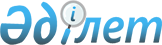 О внесении изменений в решение Енбекшиказахского районного маслихата от 10 января 2020 года № 58-159 "О бюджетах города Есик и сельских округов Енбекшиказахского района на 2020-2022 годы"Решение Енбекшиказахского районного маслихата Алматинской области от 22 апреля 2020 года № 62-177. Зарегистрировано Департаментом юстиции Алматинской области 28 апреля 2020 года № 5510
      В соответствии с пунктом 5 статьи 104 и пунктом 4 статьи 106 Бюджетного кодекса Республики Казахстан от 4 декабря 2008 года, подпунктом 1) пункта 1 статьи 6 Закона Республики Казахстан от 23 января 2001 года "О местном государственном управлении и самоуправлении в Республике Казахстан", Енбекшиказахский районный маслихат РЕШИЛ:
      1. Внести в решение Енбекшиказахского районного маслихата "О бюджетах города Есик и сельских округов Енбекшиказахского района на 2020-2022 годы" от 10 января 2020 года № 58-159 (зарегистрирован в Реестре государственной регистрации нормативных правовых актов № 5416, опубликован 3 февраля 2020 года в Эталонном контрольном банке нормативных правовых актов Республики Казахстан) следующие изменения:
      пункты 1, 2, 3, 5, 6, 7, 8, 9, 10, 11, 12, 14, 15, 16, 17, 18, 19, 22, 23, 24, 25, 26 указанного решения изложить в новой редакции:
       "1. Утвердить бюджет Аватского сельского округа на 2020-2022 годы, согласно приложениям 1, 2 и 3 к настоящему решению соответственно, в том числе на 2020 год в следующих объемах:
      1) доходы 33864 тысячи тенге, в том числе: 
      налоговые поступления 4802 тысячи тенге;
      неналоговые поступления 0 тенге;
      поступления от продажи основного капитала 0 тенге;
      поступление трансфертов 29062 тысячи тенге, в том числе:
      целевые текущие трансферты 9110 тысяч тенге;
      целевые трансферты на развитие 0 тенге;
      субвенции 19952 тысячи тенге;
      2) затраты 33867 тысяч тенге;
      3) чистое бюджетное кредитование 0 тенге, в том числе:
      бюджетные кредиты 0 тенге;
      погашение бюджетных кредитов 0 тенге;
      4) сальдо по операциям с финансовыми активами 0 тенге;
      5) дефицит (профицит) бюджета (-) 3 тысячи тенге;
      6) финансирование дефицита (использование профицита) бюджета 3 тысячи тенге.";
      "2. Утвердить бюджет Асинского сельского округа на 2020-2022 годы, согласно приложениям 4, 5 и 6 к настоящему решению соответственно, в том числе на 2020 год в следующих объемах:
      1)доходы 100434 тысячи тенге, в том числе: 
      налоговые поступления 2501 тысяча тенге;
      неналоговые поступления 0 тенге;
      поступления от продажи основного капитала 0 тенге;
      поступление трансфертов 97933 тысячи тенге, в том числе:
      целевые текущие трансферты 22998 тысяч тенге;
      целевые трансферты на развитие 0 тенге;
      субвенции 74935 тысяч тенге;
      2) затраты 100435 тысяч тенге;
      3) чистое бюджетное кредитование 0 тенге, в том числе:
      бюджетные кредиты 0 тенге;
      погашение бюджетных кредитов 0 тенге;
      4) сальдо по операциям с финансовыми активами 0 тенге;
      5) дефицит (профицит) бюджета (-) 1 тысяча тенге;
      6) финансирование дефицита (использование профицита) бюджета 1 тысяча тенге.";
      "3. Утвердить бюджет Акшийского сельского округа на 2020-2022 годы, согласно приложениям 7, 8 и 9 к настоящему решению соответственно, в том числе на 2020 год в следующих объемах:
      1)доходы 42693 тысячи тенге, в том числе: 
      налоговые поступления 1575 тысяч тенге;
      неналоговые поступления 0 тенге;
      поступления от продажи основного капитала 0 тенге;
      поступление трансфертов 41118 тысяч тенге, в том числе:
      целевые текущие трансферты 9610 тысяч тенге;
      целевые трансферты на развитие 0 тенге;
      субвенции 31508 тысяч тенге;
      2) затраты 42694 тысячи тенге;
      3) чистое бюджетное кредитование 0 тенге, в том числе:
      бюджетные кредиты 0 тенге;
      погашение бюджетных кредитов 0 тенге;
      4) сальдо по операциям с финансовыми активами 0 тенге;
      5) дефицит (профицит) бюджета (-) 1 тысяча тенге;
      6) финансирование дефицита (использование профицита) бюджета 1 тысяча тенге.";
      "5. Утвердить бюджет Балтабайского сельского округа на 2020-2022 годы, согласно приложениям 13, 14 и 15 к настоящему решению соответственно, в том числе на 2020 год в следующих объемах:
      1)доходы 91045 тысяч тенге, в том числе: 
      налоговые поступления 2480 тысяч тенге;
      неналоговые поступления 0 тенге;
      поступления от продажи основного капитала 0 тенге;
      поступление трансфертов 88565 тысяч тенге, в том числе:
      целевые текущие трансферты 43563 тысячи тенге;
      целевые трансферты на развитие 0 тенге;
      субвенции 43955 тысяч тенге;
      2) затраты 98949 тысяч тенге;
      3) чистое бюджетное кредитование 0 тенге, в том числе:
      бюджетные кредиты 0 тенге;
      погашение бюджетных кредитов 0 тенге;
      4) сальдо по операциям с финансовыми активами 0 тенге;
      5) дефицит (профицит) бюджета (-) 7904 тысячи тенге;
      6) финансирование дефицита (использование профицита) бюджета 7904 тысячи тенге.";
      "6. Утвердить бюджет Байтерекского сельского округа на 2020-2022 годы, согласно приложениям 16, 17 и 18 к настоящему решению соответственно, в том числе на 2020 год в следующих объемах:
      1)доходы 124564 тысячи тенге, в том числе: 
      налоговые поступления 9853 тысячи тенге;
      неналоговые поступления 0 тенге;
      поступления от продажи основного капитала 0 тенге;
      поступление трансфертов 114711 тысяч тенге, в том числе:
      целевые текущие трансферты 48651 тысяча тенге;
      целевые трансферты на развитие 0 тенге;
      субвенции 66060 тысяч тенге;
      2) затраты 124565 тысяч тенге;
      3) чистое бюджетное кредитование 0 тенге, в том числе:
      бюджетные кредиты 0 тенге;
      погашение бюджетных кредитов 0 тенге;
      4) сальдо по операциям с финансовыми активами 0 тенге;
      5) дефицит (профицит) бюджета (-) 1 тысяча тенге;
      6) финансирование дефицита (использование профицита) бюджета 1 тысяча тенге.";
      "7. Утвердить бюджет Болекского сельского округа на 2020-2022 годы, согласно приложениям 19, 20 и 21 к настоящему решению соответственно, в том числе на 2020 год в следующих объемах:
      1)доходы 67327 тысяч тенге, в том числе: 
      налоговые поступления 4428 тысяч тенге;
      неналоговые поступления 0 тенге;
      поступления от продажи основного капитала 0 тенге;
      поступление трансфертов 62899 тысяч тенге, в том числе:
      целевые текущие трансферты 8710 тысяч тенге;
      целевые трансферты на развитие 0 тенге;
      субвенции 54189 тысяч тенге;
      2) затраты 69220 тысяч тенге;
      3) чистое бюджетное кредитование 0 тенге, в том числе:
      бюджетные кредиты 0 тенге;
      погашение бюджетных кредитов 0 тенге;
      4) сальдо по операциям с финансовыми активами 0 тенге;
      5) дефицит (профицит) бюджета (-) 1893 тысячи тенге;
      6) финансирование дефицита (использование профицита) бюджета 1893 тысячи тенге.";
      "8. Утвердить бюджет Бартогайского сельского округа на 2020-2022 годы, согласно приложениям 22, 23 и 24 к настоящему решению соответственно, в том числе на 2020 год в следующих объемах:
      1)доходы 130903 тысячи тенге, в том числе: 
      налоговые поступления 7969 тысяч тенге;
      неналоговые поступления 0 тенге;
      поступления от продажи основного капитала 0 тенге;
      поступление трансфертов 122934 тысячи тенге, в том числе:
      целевые текущие трансферты 31421 тысяча тенге;
      целевые трансферты на развитие 0 тенге;
      субвенции 91513 тысяч тенге;
      2) затраты 130907 тысяч тенге;
      3) чистое бюджетное кредитование 0 тенге, в том числе:
      бюджетные кредиты 0 тенге;
      погашение бюджетных кредитов 0 тенге;
      4) сальдо по операциям с финансовыми активами 0 тенге;
      5) дефицит (профицит) бюджета (-) 4 тысячи тенге;
      6) финансирование дефицита (использование профицита) бюджета 4 тысячи тенге.";
      "9. Утвердить бюджет города Есик на 2020-2022 годы, согласно приложениям 25, 26 и 27 к настоящему решению соответственно, в том числе на 2020 год в следующих объемах:
      1)доходы 397636 тысяч тенге, в том числе: 
      налоговые поступления 46182 тысячи тенге;
      неналоговые поступления 0 тенге;
      поступления от продажи основного капитала 0 тенге;
      поступление трансфертов 351454 тысячи тенге, в том числе:
      целевые текущие трансферты 326027 тысяч тенге;
      целевые трансферты на развитие 0 тенге;
      субвенции 134143 тысячи тенге;
      2) затраты 436863 тысячи тенге;
      3) чистое бюджетное кредитование 0 тенге, в том числе:
      бюджетные кредиты 0 тенге;
      погашение бюджетных кредитов 0 тенге;
      4) сальдо по операциям с финансовыми активами 0 тенге;
      5) дефицит (профицит) бюджета (-) 39227 тысяч тенге;
      6) финансирование дефицита (использование профицита) бюджета 39227 тысяч тенге.";
      "10. Утвердить бюджет Жанашарского сельского округа на 2020-2022 годы, согласно приложениям 28, 29 и 30 к настоящему решению соответственно, в том числе на 2020 год в следующих объемах:
      1)доходы 39603 тысячи тенге, в том числе: 
      налоговые поступления 5684 тысячи тенге;
      неналоговые поступления 0 тенге;
      поступления от продажи основного капитала 0 тенге;
      поступление трансфертов 33919 тысяч тенге, в том числе:
      целевые текущие трансферты 9310 тысяч тенге;
      целевые трансферты на развитие 0 тенге;
      субвенции 24609 тысяч тенге;
      2) затраты 40174 тысячи тенге;
      3) чистое бюджетное кредитование 0 тенге, в том числе:
      бюджетные кредиты 0 тенге;
      погашение бюджетных кредитов 0 тенге;
      4) сальдо по операциям с финансовыми активами 0 тенге;
      5) дефицит (профицит) бюджета (-) 571 тысяча тенге;
      6) финансирование дефицита (использование профицита) бюджета 571 тысяча тенге.";
      "11. Утвердить бюджет Каратурукского сельского округа на 2020-2022 годы, согласно приложениям 31, 32 и 33 к настоящему решению соответственно, в том числе на 2020 год в следующих объемах:
      1)доходы 62208 тысяч тенге, в том числе: 
      налоговые поступления 2842 тысячи тенге;
      неналоговые поступления 0 тенге;
      поступления от продажи основного капитала 0 тенге;
      поступление трансфертов 59366 тысяч тенге, в том числе:
      целевые текущие трансферты 17110 тысяч тенге;
      целевые трансферты на развитие 0 тенге;
      субвенции 42256 тысяч тенге;
      2) затраты 62209 тысяч тенге;
      3) чистое бюджетное кредитование 0 тенге, в том числе:
      бюджетные кредиты 0 тенге;
      погашение бюджетных кредитов 0 тенге;
      4) сальдо по операциям с финансовыми активами 0 тенге;
      5) дефицит (профицит) бюджета (-) 1 тысяча тенге;
      6) финансирование дефицита (использование профицита) бюджета 1 тысяча тенге.";
      "12. Утвердить бюджет Каракемерского сельского округа на 2020-2022 годы, согласно приложениям 34, 35 и 36 к настоящему решению соответственно, в том числе на 2020 год в следующих объемах:
      1)доходы 51175 тысяч тенге, в том числе: 
      налоговые поступления 1569 тысяч тенге;
      неналоговые поступления 0 тенге;
      поступления от продажи основного капитала 0 тенге;
      поступление трансфертов 49606 тысяч тенге, в том числе:
      целевые текущие трансферты 20110 тысяч тенге;
      целевые трансферты на развитие 0 тенге;
      субвенции 29496 тысяч тенге;
      2) затраты 51177 тысяч тенге;
      3) чистое бюджетное кредитование 0 тенге, в том числе:
      бюджетные кредиты 0 тенге;
      погашение бюджетных кредитов 0 тенге;
      4) сальдо по операциям с финансовыми активами 0 тенге;
      5) дефицит (профицит) бюджета (-) 2 тысячи тенге;
      6) финансирование дефицита (использование профицита) бюджета 2 тысячи тенге.";
       "14. Утвердить бюджет Кырбалтабайского сельского округа на 2020-2022 годы, согласно приложениям 40, 41 и 42 к настоящему решению соответственно, в том числе на 2020 год в следующих объемах:
      1)доходы 34958 тысяч тенге, в том числе: 
      налоговые поступления 1063 тысячи тенге;
      неналоговые поступления 0 тенге;
      поступления от продажи основного капитала 0 тенге;
      поступление трансфертов 33895 тысяч тенге, в том числе:
      целевые текущие трансферты 14710 тысяч тенге;
      целевые трансферты на развитие 0 тенге;
      субвенции 19185 тысяч тенге;
      2) затраты 34960 тысяч тенге;
      3) чистое бюджетное кредитование 0 тенге, в том числе:
      бюджетные кредиты 0 тенге;
      погашение бюджетных кредитов 0 тенге;
      4) сальдо по операциям с финансовыми активами 0 тенге;
      5) дефицит (профицит) бюджета (-) 2 тысячи тенге;
      6) финансирование дефицита (использование профицита) бюджета 2 тысячи тенге.";
      15. Утвердить бюджет Корамского сельского округа на 2020-2022 годы, согласно приложениям 43, 44 и 45 к настоящему решению соответственно, в том числе на 2020 год в следующих объемах:
      1)доходы 32178 тысяч тенге, в том числе: 
      налоговые поступления 944 тысячи тенге;
      неналоговые поступления 0 тенге;
      поступления от продажи основного капитала 0 тенге;
      поступление трансфертов 31234 тысячи тенге, в том числе:
      целевые текущие трансферты 7110 тысяч тенге;
      целевые трансферты на развитие 0 тенге;
      субвенции 24124 тысячи тенге;
      2) затраты 32183 тысячи тенге;
      3) чистое бюджетное кредитование 0 тенге, в том числе:
      бюджетные кредиты 0 тенге;
      погашение бюджетных кредитов 0 тенге;
      4) сальдо по операциям с финансовыми активами 0 тенге;
      5) дефицит (профицит) бюджета (-) 5 тысяч тенге;
      6) финансирование дефицита (использование профицита) бюджета 5 тысяч тенге.";
      "16. Утвердить бюджет Казахстанского сельского округа на 2020-2022 годы, согласно приложениям 46, 47 и 48 к настоящему решению соответственно, в том числе на 2020 год в следующих объемах:
      1)доходы 62543 тысячи тенге, в том числе: 
      налоговые поступления 2442 тысячи тенге;
      неналоговые поступления 0 тенге;
      поступления от продажи основного капитала 0 тенге;
      поступление трансфертов 60101 тысяча тенге, в том числе:
      целевые текущие трансферты 38710 тысяч тенге;
      целевые трансферты на развитие 0 тенге;
      субвенции 21391 тысяча тенге;
      2) затраты 62546 тысяч тенге;
      3) чистое бюджетное кредитование 0 тенге, в том числе:
      бюджетные кредиты 0 тенге;
      погашение бюджетных кредитов 0 тенге;
      4) сальдо по операциям с финансовыми активами 0 тенге;
      5) дефицит (профицит) бюджета (-) 3 тысячи тенге;
      6) финансирование дефицита (использование профицита) бюджета 3 тысячи тенге.";
      "17. Утвердить бюджет Коктобинского сельского округа на 2020-2022 годы, согласно приложениям 49, 50 и 51 к настоящему решению соответственно, в том числе на 2020 год в следующих объемах:
      1)доходы 101762 тысячи тенге, в том числе: 
      налоговые поступления 3011 тысяч тенге;
      неналоговые поступления 0 тенге;
      поступления от продажи основного капитала 0 тенге;
      поступление трансфертов 98751 тысяча тенге, в том числе:
      целевые текущие трансферты 15036 тысяч тенге;
      целевые трансферты на развитие 0 тенге;
      субвенции 83715 тысяч тенге;
      2) затраты 107947 тысяч тенге;
      3) чистое бюджетное кредитование 0 тенге, в том числе:
      бюджетные кредиты 0 тенге;
      погашение бюджетных кредитов 0 тенге;
      4) сальдо по операциям с финансовыми активами 0 тенге;
      5) дефицит (профицит) бюджета (-) 6185 тысяч тенге;
      6) финансирование дефицита (использование профицита) бюджета 6185 тысяч тенге.";
      "18. Утвердить бюджет Малыбайского сельского округа на 2020-2022 годы, согласно приложениям 52, 53 и 54 к настоящему решению соответственно, в том числе на 2020 год в следующих объемах:
      1)доходы 33099 тысяч тенге, в том числе: 
      налоговые поступления 597 тысяч тенге;
      неналоговые поступления 0 тенге;
      поступления от продажи основного капитала 0 тенге;
      поступление трансфертов 32502 тысячи тенге, в том числе:
      целевые текущие трансферты 4610 тысяч тенге;
      целевые трансферты на развитие 0 тенге;
      субвенции 27892 тысячи тенге;
      2) затраты 33166 тысяч тенге;
      3) чистое бюджетное кредитование 0 тенге, в том числе:
      бюджетные кредиты 0 тенге;
      погашение бюджетных кредитов 0 тенге;
      4) сальдо по операциям с финансовыми активами 0 тенге;
      5) дефицит (профицит) бюджета (-) 67 тысяч тенге;
      6) финансирование дефицита (использование профицита) бюджета 67 тысяч тенге.";
      "19. Утвердить бюджет Масакского сельского округа на 2020-2022 годы, согласно приложениям 55, 56 и 57 к настоящему решению соответственно, в том числе на 2020 год в следующих объемах:
      1)доходы 88724 тысячи тенге, в том числе: 
      налоговые поступления 1148 тысяч тенге;
      неналоговые поступления 0 тенге;
      поступления от продажи основного капитала 0 тенге;
      поступление трансфертов 87576 тысяч тенге, в том числе:
      целевые текущие трансферты 19729 тысяч тенге;
      целевые трансферты на развитие 0 тенге;
      субвенции 67847 тысяч тенге; 
      2) затраты 88725 тысяч тенге;
      3) чистое бюджетное кредитование 0 тенге, в том числе:
      бюджетные кредиты 0 тенге;
      погашение бюджетных кредитов 0 тенге;
      4) сальдо по операциям с финансовыми активами 0 тенге;
      5) дефицит (профицит) бюджета (-) 1 тысяча тенге;
      6) финансирование дефицита (использование профицита) бюджета 1 тысяча тенге.";
       "22. Утвердить бюджет Саймасайского сельского округа на 2020-2022 годы, согласно приложениям 64, 65 и 66 к настоящему решению соответственно, в том числе на 2020 год в следующих объемах:
      1)доходы 48715 тысяч тенге, в том числе: 
      налоговые поступления 2944 тысячи тенге;
      неналоговые поступления 0 тенге;
      поступления от продажи основного капитала 0 тенге;
      поступление трансфертов 45771 тысяча тенге, в том числе:
      целевые текущие трансферты 23975 тысяч тенге;
      целевые трансферты на развитие 0 тенге;
      субвенции 21796 тысяч тенге;
      2) затраты 48717 тысяч тенге;
      3) чистое бюджетное кредитование 0 тенге, в том числе:
      бюджетные кредиты 0 тенге;
      погашение бюджетных кредитов 0 тенге;
      4) сальдо по операциям с финансовыми активами 0 тенге;
      5) дефицит (профицит) бюджета (-) 2 тысячи тенге;
      6) финансирование дефицита (использование профицита) бюджета 2 тысячи тенге.";
      "23. Утвердить бюджет Ташкенсазского сельского округа на 2020-2022 годы, согласно приложениям 67, 68 и 69 к настоящему решению соответственно, в том числе на 2020 год в следующих объемах:
      1)доходы 49371 тысяч тенге, в том числе: 
      налоговые поступления 3406 тысяч тенге;
      неналоговые поступления 0 тенге;
      поступления от продажи основного капитала 0 тенге;
      поступление трансфертов 45965 тысяч тенге, в том числе:
      целевые текущие трансферты 18900 тысяч тенге;
      целевые трансферты на развитие 0 тенге;
      субвенции 27065 тысяч тенге;
      2) затраты 49376 тысяч тенге;
      3) чистое бюджетное кредитование 0 тенге, в том числе:
      бюджетные кредиты 0 тенге;
      погашение бюджетных кредитов 0 тенге;
      4) сальдо по операциям с финансовыми активами 0 тенге;
      5) дефицит (профицит) бюджета (-) 5 тысяч тенге;
      6) финансирование дефицита (использование профицита) бюджета 5 тысяч тенге.";
      "24. Утвердить бюджет Тургенского сельского округа на 2020-2022 годы, согласно приложениям 70, 71 и 72 к настоящему решению соответственно, в том числе на 2020 год в следующих объемах:
      1)доходы 59045 тысяч тенге, в том числе: 
      налоговые поступления 10619 тысяч тенге;
      неналоговые поступления 0 тенге;
      поступления от продажи основного капитала 0 тенге;
      поступление трансфертов 48426 тысяч тенге, в том числе:
      целевые текущие трансферты 22800 тысяч тенге;
      целевые трансферты на развитие 0 тенге;
      субвенции 25626 тысяч тенге;
      2) затраты 60580 тысяч тенге;
      3) чистое бюджетное кредитование 0 тенге, в том числе:
      бюджетные кредиты 0 тенге;
      погашение бюджетных кредитов 0 тенге;
      4) сальдо по операциям с финансовыми активами 0 тенге;
      5) дефицит (профицит) бюджета (-) 1535 тысяч тенге;
      6) финансирование дефицита (использование профицита) бюджета 1535 тысяч тенге.";
      "25. Утвердить бюджет Тескенсуйского сельского округа на 2020-2022 годы, согласно приложениям 73, 74 и 75 к настоящему решению соответственно, в том числе на 2020 год в следующих объемах:
      1)доходы 53584 тысячи тенге, в том числе: 
      налоговые поступления 2850 тысяч тенге;
      неналоговые поступления 0 тенге;
      поступления от продажи основного капитала 0 тенге;
      поступление трансфертов 50734 тысячи тенге, в том числе:
      целевые текущие трансферты 26400 тысяч тенге;
      целевые трансферты на развитие 0 тенге;
      субвенции 24334 тысячи тенге;
      2) затраты 53585 тысяч тенге;
      3) чистое бюджетное кредитование 0 тенге, в том числе:
      бюджетные кредиты 0 тенге;
      погашение бюджетных кредитов 0 тенге;
      4) сальдо по операциям с финансовыми активами 0 тенге;
      5) дефицит (профицит) бюджета (-) 1 тысяча тенге;
      6) финансирование дефицита (использование профицита) бюджета 1 тысяча тенге.";
      "26. Утвердить бюджет Шелекского сельского округа на 2020-2022 годы, согласно приложениям 76, 77 и 78 к настоящему решению соответственно, в том числе на 2020 год в следующих объемах:
      1)доходы 171284 тысячи тенге, в том числе: 
      налоговые поступления 17854 тысячи тенге;
      неналоговые поступления 0 тенге;
      поступления от продажи основного капитала 0 тенге;
      поступление трансфертов 153430 тысяч тенге, в том числе:
      целевые текущие трансферты 61149 тысяч тенге;
      целевые трансферты на развитие 0 тенге;
      субвенции 92281 тысяча тенге;
      2) затраты 182987 тысяч тенге;
      3) чистое бюджетное кредитование 0 тенге, в том числе:
      бюджетные кредиты 0 тенге;
      погашение бюджетных кредитов 0 тенге;
      4) сальдо по операциям с финансовыми активами 0 тенге;
      5) дефицит (профицит) бюджета (-) 11703 тысячи тенге;
      6) финансирование дефицита (использование профицита) бюджета 11703 тысячи тенге.".
      2. Приложения 1, 4, 7, 10, 13, 16, 19, 22, 25, 28, 31, 34, 37, 40, 43, 46, 49, 52, 55, 58, 61, 64, 67, 70, 73, 76 к указанному решению изложить в новой редакции согласно приложениям 1, 2, 3, 4, 5, 6, 7, 8, 9, 10, 11, 12, 13, 14, 15, 16, 17, 18, 19, 20, 21, 22, 23, 24, 25, 26 к настоящему решению соответственно.
      3. Контроль за исполнением настоящего решения возложить на постоянную комиссию Енбекшиказахского районного маслихата "По вопросам экономики, бюджета и финансов".
      4. Настоящее решение вводится в действие с 1 января 2020 года. Бюджет Аватского сельского округа на 2020 год Бюджет Асинского сельского округа на 2020 год Бюджет Акшийского сельского округа на 2020 год Бюджет сельского округа Байдибек бия на 2020 год Бюджет Балтабайского сельского округа на 2020 год Бюджет Байтерекского сельского округа на 2020 год Бюджет Болекского сельского округа на 2020 год Бюджет Бартогайского сельского округа на 2020 год Бюджет города Есик на 2020 год Бюджет Жанашарского сельского округа на 2020 год Бюджет Каратурукского сельского округа на 2020 год Бюджет Каракемерского сельского округа на 2020 год Бюджет Каражотинского сельского округа на 2020 год Бюджет Кырбалтабайского сельского округа на 2020 год Бюджет Корамского сельского округа на 2020 год Бюджет Казахстанского сельского округа на 2020 год Бюджет Коктобинского сельского округа на 2020 год Бюджет Малыбайского сельского округа на 2020 год Бюджет Масакского сельского округа на 2020 год Бюджет Согетинского сельского округа на 2020 год Бюджет Рахатского сельского округа на 2020 год Бюджет Саймасайского сельского округа на 2020 год Бюджет Ташкенсазского сельского округа на 2020 год Бюджет Тургенского сельского округа на 2020 год Бюджет Тескенсуйского сельского округа на 2020 год Бюджет Шелекского сельского округа на 2020 год
					© 2012. РГП на ПХВ «Институт законодательства и правовой информации Республики Казахстан» Министерства юстиции Республики Казахстан
				
      Председатель сессии Енбекшиказахского районного маслихата

Г. Мухтарова

      Секретарь Енбекшиказахского районного маслихата

Б. Ахметов
Приложение 1 к решению Енбекшиказахского районного маслихата от 22 апреля 2020 года № 62-177Приложение 1 к решению Енбекшиказахского районного маслихата от 10 января 2020 года № 58-159 "О бюджетах города Есик и сельских округов Енбекшиказахского районана 2020-2022 годы"
Категория
Категория
Категория
Категория
Сумма, тысяч тенге
Класс
Класс
Класс
Сумма, тысяч тенге
Подкласс
Наименование
Сумма, тысяч тенге
I. Доходы
33 864
1
Налоговые поступления
4 802
01
Подоходный налог
965
2
Индивидуальный подоходный налог
965
04
Hалоги на собственность
3 837
1
Hалоги на имущество
976
3
Земельный налог
2 301
4
Hалог на транспортные средства
560
4
Поступления трансфертов
29 062
02
Трансферты из вышестоящих органов государственного управления
29 062
3
Трансферты из районного (города областного значения) бюджета
29 062
Функциональная группа
Функциональная группа
Функциональная группа
Функциональная группа
Функциональная группа
Сумма, тысяч тенге
Функциональная подгруппа
Функциональная подгруппа
Функциональная подгруппа
Функциональная подгруппа
Сумма, тысяч тенге
Администратор бюджетных программ
Администратор бюджетных программ
Администратор бюджетных программ
Сумма, тысяч тенге
Программа
Наименование
Сумма, тысяч тенге
II. Затраты
33 867
01
Государственные услуги общего характера
24 754
1
Представительные, исполнительные и другие органы, выполняющие общие функции государственного управления
24 754
124
Аппарат акима города районного значения, села, поселка, сельского округа
24 754
001
Услуги по обеспечению деятельности акима города районного значения, села, поселка, сельского округа
24 566
022
Капитальные расходы государственных органов
188
07
Жилищно-коммунальное хозяйство
9 110
3
Благоустройство населенных пунктов
9 110
124
Аппарат акима города районного значения, села, поселка, сельского округа
9 110
008
Освещение улиц в населенных пунктах
3 500
009
Обеспечение санитарии в населенных пунктах
2 500
010
Содержание мест захоронений и захоронение безродных
110
011
Благоустройство и озеленение населенных пунктов
3 000
15
 Трансферты
3
1
 Трансферты
3
124
Аппарат акима города районного значения, села, поселка, сельского округа
3
048
Возврат неиспользованных (недоиспользованных) целевых трансфертов
3
ІІІ. Чистое бюджетное кредитование
0
Категория
Категория
Категория
Категория
Сумма, тысяч тенге
Класс
Класс
Класс
Сумма, тысяч тенге
Подкласс
Наименование
Сумма, тысяч тенге
Погашение бюджетных кредитов
0
5
Погашение бюджетных кредитов
0
01
Погашение бюджетных кредитов
0
1
Погашение бюджетных кредитов, выданных из государственного бюджета
0
Функциональная группа
Функциональная группа
Функциональная группа
Функциональная группа
Функциональная группа
Сумма, тысяч тенге
Функциональная подгруппа
Функциональная подгруппа
Функциональная подгруппа
Функциональная подгруппа
Сумма, тысяч тенге
Администратор бюджетных программ
Администратор бюджетных программ
Администратор бюджетных программ
Сумма, тысяч тенге
Программа
Наименование
Сумма, тысяч тенге
IV. Сальдо по операциям с финансовыми активами
0
Категория
Категория
Категория
Категория
Сумма, тысяч тенге
Класс
Класс
Класс
Сумма, тысяч тенге
Подкласс
Наименование
Сумма, тысяч тенге
V. Дефицит (профицит) бюдета
-3
VI. Финансирование дефицита( использование профицита) бюджета
3
8
Используемые остатки бюджетных средств
3
01
Остатки бюджетных средств
3
1
Свободные остатки бюджетных средств
3
Функциональная группа
Функциональная группа
Функциональная группа
Функциональная группа
Функциональная группа
Сумма, тысяч тенге
Функциональная подгруппа
Функциональная подгруппа
Функциональная подгруппа
Функциональная подгруппа
Сумма, тысяч тенге
Администратор бюджетных программ
Администратор бюджетных программ
Администратор бюджетных программ
Сумма, тысяч тенге
Программа
Наименование
Сумма, тысяч тенге
16
Погашение займов
0
1
Погашение займов
0
124
Аппарат акима города районного значения, села, поселка, сельского округа
0
056
Погашение долга аппарата акима города районного значения, села, поселка, сельского округа перед вышестоящим бюджетом
0Приложение 2 к решению Енбекшиказахского районного маслихата от 22 апреля 2020 года № 62-177Приложение 4 к решению Енбекшиказахского районного маслихата от 10 января 2020 года № 58-159 "О бюджетах города Есик и сельских округов Енбекшиказахского района на 2020-2022 годы"
Категория
Категория
Категория
Категория
Сумма, тысяч тенге
Класс
Класс
Класс
Сумма, тысяч тенге
Подкласс
Наименование
Сумма, тысяч тенге
I. Доходы
100 434
1
Налоговые поступления
2 501
01
Подоходный налог
632
2
Индивидуальный подоходный налог
632
04
Hалоги на собственность
1 869
1
Hалоги на имущество
958
3
Земельный налог
752
4
Hалог на транспортные средства
159
4
Поступления трансфертов
97 933
02
Трансферты из вышестоящих органов государственного управления
97 933
3
Трансферты из районного (города областного значения) бюджета
97 933
Функциональная группа
Функциональная группа
Функциональная группа
Функциональная группа
Функциональная группа
Сумма, тысяч тенге
Функциональная подгруппа
Функциональная подгруппа
Функциональная подгруппа
Функциональная подгруппа
Сумма, тысяч тенге
Администратор бюджетных программ
Администратор бюджетных программ
Администратор бюджетных программ
Сумма, тысяч тенге
Программа
Наименование
Сумма, тысяч тенге
II. Затраты
100 435
01
Государственные услуги общего характера
28 426
1
Представительные, исполнительные и другие органы, выполняющие общие функции государственного управления
28 426
124
Аппарат акима города районного значения, села, поселка, сельского округа
28 426
001
Услуги по обеспечению деятельности акима города районного значения, села, поселка, сельского округа
28 238
022
Капитальные расходы государственных органов
188
04
Образование
59 898
1
Дошкольное воспитание и обучение
56 898
124
Аппарат акима города районного значения, села, поселка, сельского округа
56 898
004
Дошкольное воспитание и обучение и организация медицинского обслуживания в организациях дошкольного воспитания и обучения
56 898
2
Начальное, основное среднее и общее среднее образование
3 000
124
Аппарат акима города районного значения, села, поселка, сельского округа
3 000
005
Организация бесплатного подвоза учащихся до ближайщей школы и обратно в сельской местности
3 000
07
Жилищно-коммунальное хозяйство
2 110
3
Благоустройство населенных пунктов
2 110
124
Аппарат акима города районного значения, села, поселка, сельского округа
2 110
009
Обеспечение санитарии в населенных пунктах
1 000
010
Содержание мест захоронений и захоронение безродных
110
011
Благоустройство и озеленение населенных пунктов
1 000
13
Прочие
10 000
9
Прочие
10 000
124
Аппарат акима города районного значения, села, поселка, сельского округа
10 000
040
Реализация мероприятий для решения вопросов обустройства населенных пунктов в реализацию мер по содействию экономическому развитию регионов в рамках Государственной программы развития регионов до 2025 года
10 000
15
Трансферты
1
1
Трансферты
1
124
Аппарат акима города районного значения, села, поселка, сельского округа
1
048
Возврат неиспользованных (недоиспользованных) целевых трансфертов
1
ІІІ. Чистое бюджетное кредитование
0
Категория
Категория
Категория
Категория
Сумма, тысяч тенге
Класс
Класс
Класс
Сумма, тысяч тенге
Подкласс
Наименование
Сумма, тысяч тенге
Погашение бюджетных кредитов
0
5
Погашение бюджетных кредитов
0
01
Погашение бюджетных кредитов
0
1
Погашение бюджетных кредитов, выданных из государственного бюджета
0
Функциональная группа
Функциональная группа
Функциональная группа
Функциональная группа
Функциональная группа
Сумма, тысяч тенге
Функциональная подгруппа
Функциональная подгруппа
Функциональная подгруппа
Функциональная подгруппа
Сумма, тысяч тенге
Администратор бюджетных программ
Администратор бюджетных программ
Администратор бюджетных программ
Сумма, тысяч тенге
Программа
Наименование
Сумма, тысяч тенге
IV. Сальдо по операциям с финансовыми активами
0
Категория
Категория
Категория
Категория
Сумма, тысяч тенге
Класс
Класс
Класс
Сумма, тысяч тенге
Подкласс
Наименование
Сумма, тысяч тенге
V. Дефицит (профицит) бюджета
-1
VI. Финансирование дефицита( использование профицита) бюджета
1
8
Используемые остатки бюджетных средств
1
01
Остатки бюджетных средств
1
1
Свободные остатки бюджетных средств
1
Функциональная группа
Функциональная группа
Функциональная группа
Функциональная группа
Функциональная группа
Сумма, тысяч тенге
Функциональная подгруппа
Функциональная подгруппа
Функциональная подгруппа
Функциональная подгруппа
Сумма, тысяч тенге
Администратор бюджетных программ
Администратор бюджетных программ
Администратор бюджетных программ
Сумма, тысяч тенге
Программа
Наименование
Сумма, тысяч тенге
16
Погашение займов
0
1
Погашение займов
0
124
Аппарат акима города районного значения, села, поселка, сельского округа
0
056
Погашение долга аппарата акима города районного значения, села, поселка, сельского округа перед вышестоящим бюджетом
0Приложение 3 к решению Енбекшиказахского районного маслихата от 22 апреля 2020 года № 62-177Приложение 7 к решению Енбекшиказахского районного маслихата от 10 января 2020 года № 58-159 "О бюджетах города Есик и сельских округов Енбекшиказахского района на 2020-2022 годы"
Категория
Категория
Категория
Категория
Сумма, тысяч тенге
Класс
Класс
Класс
Сумма, тысяч тенге
Подкласс
Наименование
Сумма, тысяч тенге
I. Доходы
42 693
1
Налоговые поступления
1 575
01
Подоходный налог
399
2
Индивидуальный подоходный налог
399
04
Hалоги на собственность
1 176
1
Hалоги на имущество
348
3
Земельный налог
520
4
Hалог на транспортные средства
308
4
Поступления трансфертов
41 118
02
Трансферты из вышестоящих органов государственного управления
41 118
3
Трансферты из районного (города областного значения) бюджета
41 118
Функциональная группа
Функциональная группа
Функциональная группа
Функциональная группа
Функциональная группа
Сумма, тысяч тенге
Функциональная подгруппа
Функциональная подгруппа
Функциональная подгруппа
Функциональная подгруппа
Сумма, тысяч тенге
Администратор бюджетных программ
Администратор бюджетных программ
Администратор бюджетных программ
Сумма, тысяч тенге
Программа
Наименование
Сумма, тысяч тенге
II. Затраты
42 694
01
Государственные услуги общего характера
24 991
1
Представительные, исполнительные и другие органы, выполняющие общие функции государственного управления
24 991
124
Аппарат акима города районного значения, села, поселка, сельского округа
24 991
001
Услуги по обеспечению деятельности акима города районного значения, села, поселка, сельского округа
24 803
022
Капитальные расходы государственных органов
188
04
Образование
8 092
2
Начальное, основное среднее и общее среднее образование
8 092
124
Аппарат акима города районного значения, села, поселка, сельского округа
8 092
005
Организация бесплатного подвоза учащихся до ближайщей школы и обратно в сельской местности
8 092
07
Жилищно-коммунальное хозяйство
9 610
3
Благоустройство населенных пунктов
9 610
124
Аппарат акима города районного значения, села, поселка, сельского округа
9 610
008
Освещение улиц в населенных пунктах
3 500
,
009
Обеспечение санитарии в населенных пунктах
3 000
010
Содержание мест захоронений и погребение безродных
110
011
Благоустройство и озеленение населенных пунктов
3 000
15
Трансферты
1
1
Трансферты
1
124
Аппарат акима города районного значения, села, поселка, сельского округа
1
048
Возврат неиспользованных (недоиспользованных) целевых трансфертов
1
ІІІ. Чистое бюджетное кредитование
0
Категория
Категория
Категория
Категория
Сумма, тысяч тенге
Класс
Класс
Класс
Сумма, тысяч тенге
Подкласс
Наименование
Сумма, тысяч тенге
Погашение бюджетных кредитов
0
5
Погашение бюджетных кредитов
0
01
Погашение бюджетных кредитов
0
1
Погашение бюджетных кредитов, выданных из государственного бюджета
0
Функциональная группа
Функциональная группа
Функциональная группа
Функциональная группа
Функциональная группа
Сумма, тысяч тенге
Функциональная подгруппа
Функциональная подгруппа
Функциональная подгруппа
Функциональная подгруппа
Сумма, тысяч тенге
Администратор бюджетных программ
Администратор бюджетных программ
Администратор бюджетных программ
Сумма, тысяч тенге
Программа
Наименование
Сумма, тысяч тенге
IV. Сальдо по операциям с финансовыми активами
0
Категория
Категория
Категория
Категория
Сумма, тысяч тенге
Класс
Класс
Класс
Сумма, тысяч тенге
Подкласс
Наименование
Сумма, тысяч тенге
V. Дефицит (профицит) бюджета
-1
VI. Финансирование дефицита( использование профицита) бюджета
1
8
Используемые остатки бюджетных средств
1
01
Остатки бюджетных средств
1
1
Свободные остатки бюджетных средств
1
Функциональная группа
Функциональная группа
Функциональная группа
Функциональная группа
Функциональная группа
Сумма, тысяч тенге
Функциональная подгруппа
Функциональная подгруппа
Функциональная подгруппа
Функциональная подгруппа
Сумма, тысяч тенге
Администратор бюджетных программ
Администратор бюджетных программ
Администратор бюджетных программ
Сумма, тысяч тенге
Программа
Наименование
Сумма, тысяч тенге
16
Погашение займов
0
1
Погашение займов
0
124
Аппарат акима города районного значения, села, поселка, сельского округа
0
056
Погашение долга аппарата акима города районного значения, села, поселка, сельского округа перед вышестоящим бюджетом
0Приложение 4 к решению Енбекшиказахского районного маслихата от 22 апреля 2020 года № 62-177Приложение 10 к решению Енбекшиказахского районного маслихата от 10 января 2020 года № 58-159 "О бюджетах города Есик и сельских округов Енбекшиказахского района на 2020-2022 годы"
Категория
Категория
Категория
Категория
Сумма, тысяч тенге
Класс
Класс
Класс
Сумма, тысяч тенге
Подкласс
Наименование
Сумма, тысяч тенге
I. Доходы
32 366
1
Налоговые поступления
4 829
01
Подоходный налог
3 291
2
Индивидуальный подоходный налог
3 291
04
Hалоги на собственность
1 538
1
Hалоги на имущество
531
3
Земельный налог
610
4
Hалог на транспортные средства
397
4
Поступления трансфертов
27 537
02
Трансферты из вышестоящих органов государственного управления
27 537
3
Трансферты из районного (города областного значения) бюджета
27 537
Функциональная группа
Функциональная группа
Функциональная группа
Функциональная группа
Функциональная группа
Сумма, тысяч тенге
Функциональная подгруппа
Функциональная подгруппа
Функциональная подгруппа
Функциональная подгруппа
Сумма, тысяч тенге
Администратор бюджетных программ
Администратор бюджетных программ
Администратор бюджетных программ
Сумма, тысяч тенге
Программа
Наименование
Сумма, тысяч тенге
II. Затраты
32 366
01
Государственные услуги общего характера
25 156
1
Представительные, исполнительные и другие органы, выполняющие общие функции государственного управления
25 156
124
Аппарат акима города районного значения, села, поселка, сельского округа
25 156
001
Услуги по обеспечению деятельности акима города районного значения, села, поселка, сельского округа
24 968
022
Капитальные расходы государственных органов
188
07
Жилищно-коммунальное хозяйство
7 210
3
Благоустройство населенных пунктов
7 210
124
Аппарат акима города районного значения, села, поселка, сельского округа
7 210
008
Освещение улиц в населенных пунктах
4 000
009
Обеспечение санитарии в населенных пунктах
1 600
010
Содержание мест захоронений и погребение безродных
110
011
Благоустройство и озеленение населенных пунктов
1 500
Категория
Категория
Категория
Категория
Сумма, тысяч тенге
Класс
Класс
Класс
Сумма, тысяч тенге
Подкласс
Наименование
Сумма, тысяч тенге
Погашение бюджетных кредитов
0
5
Погашение бюджетных кредитов
0
01
Погашение бюджетных кредитов
0
1
Погашение бюджетных кредитов, выданных из государственного бюджета
0
Функциональная группа
Функциональная группа
Функциональная группа
Функциональная группа
Функциональная группа
Сумма, тысяч тенге
Функциональная подгруппа
Функциональная подгруппа
Функциональная подгруппа
Функциональная подгруппа
Сумма, тысяч тенге
Администратор бюджетных программ
Администратор бюджетных программ
Администратор бюджетных программ
Сумма, тысяч тенге
Программа
Наименование
Сумма, тысяч тенге
IV. Сальдо по операциям с финансовыми активами
0
Категория
Категория
Категория
Категория
Сумма, тысяч тенге
Класс
Класс
Класс
Сумма, тысяч тенге
Подкласс
Наименование
Сумма, тысяч тенге
V. Дефицит (профицит) бюджета
0
VI. Финансирование дефицита( использование профицита) бюджета
0
8
Используемые остатки бюджетных средств
0
01
Остатки бюджетных средств
0
1
Свободные остатки бюджетных средств
0
Функциональная группа
Функциональная группа
Функциональная группа
Функциональная группа
Функциональная группа
Сумма, тысяч тенге
Функциональная подгруппа
Функциональная подгруппа
Функциональная подгруппа
Функциональная подгруппа
Сумма, тысяч тенге
Администратор бюджетных программ
Администратор бюджетных программ
Администратор бюджетных программ
Сумма, тысяч тенге
Программа
Наименование
Сумма, тысяч тенге
16
Погашение займов
0
1
Погашение займов
0
124
Аппарат акима города районного значения, села, поселка, сельского округа
0
056
Погашение долга аппарата акима города районного значения, села, поселка, сельского округа перед вышестоящим бюджетом
0Приложение 5 к решению Енбекшиказахского районного маслихата от 22 апреля 2020 года № 62-177Приложение 13 к решению Енбекшиказахского районного маслихата от 10 января 2020 года № 58-159 "О бюджетах города Есик и сельских округов Енбекшиказахского района на 2020-2022 годы"
Категория
Категория
Категория
Категория
Сумма, тысяч тенге
Класс
Класс
Класс
Сумма, тысяч тенге
Подкласс
Наименование
Сумма, тысяч тенге
I. Доходы
91 045
1
Налоговые поступления
2 480
01
Подоходный налог
429
2
Индивидуальный подоходный налог
429
04
Hалоги на собственность
2 051
1
Hалоги на имущество
576
3
Земельный налог
343
4
Hалог на транспортные средства
1 132
4
Поступления трансфертов
88 565
02
Трансферты из вышестоящих органов государственного управления
88 565
3
Трансферты из районного (города областного значения) бюджета
88 565
Функциональная группа
Функциональная группа
Функциональная группа
Функциональная группа
Функциональная группа
Сумма, тысяч тенге
Функциональная подгруппа
Функциональная подгруппа
Функциональная подгруппа
Функциональная подгруппа
Сумма, тысяч тенге
Администратор бюджетных программ
Администратор бюджетных программ
Администратор бюджетных программ
Сумма, тысяч тенге
Программа
Наименование
Сумма, тысяч тенге
II. Затраты
98 949
01
Государственные услуги общего характера
34 335
1
Представительные, исполнительные и другие органы, выполняющие общие функции государственного управления
34 335
124
Аппарат акима города районного значения, села, поселка, сельского округа
34 335
001
Услуги по обеспечению деятельности акима города районного значения, села, поселка, сельского округа
34 147
022
Капитальные расходы государственных органов
188
04
Образование
20 000
2
Начальное, основное среднее и общее среднее образование
20 000
124
Аппарат акима города районного значения, села, поселка, сельского округа
20 000
005
Организация бесплатного подвоза учащихся до ближайшей школы и обратно в сельской местности
20 000
07
Жилищно-коммунальное хозяйство
9 610
3
Благоустройство населенных пунктов
9 610
124
Аппарат акима города районного значения, села, поселка, сельского округа
9 610
008
Освещение улиц в населенных пунктах
4 600
009
Обеспечение санитарии в населенных пунктах
2 600
010
Содержание мест захоронений и погребение безродных
110
011
Благоустройство и озеленение населенных пунктов
2 300
13
Прочие
35 000
9
Прочие
35 000
124
Аппарат акима города районного значения, села, поселка, сельского округа
35 000
040
Реализация мероприятий для решения вопросов обустройства населенных пунктов в реализацию мер по содействию экономическому развитию регионов в рамках Государственной программы развития регионов до 2025 года
35 000
15
Трансферты
4
1
Трансферты
4
124
Аппарат акима города районного значения, села, поселка, сельского округа
4
048
Возврат неиспользованных (недоиспользованных) целевых трансфертов
4
ІІІ. Чистое бюджетное кредитование
0
Категория
Категория
Категория
Категория
Сумма, тысяч тенге
Класс
Класс
Класс
Сумма, тысяч тенге
Подкласс
Наименование
Сумма, тысяч тенге
Погашение бюджетных кредитов
0
5
Погашение бюджетных кредитов
0
01
Погашение бюджетных кредитов
0
1
Погашение бюджетных кредитов, выданных из государственного бюджета
0
Функциональная группа
Функциональная группа
Функциональная группа
Функциональная группа
Функциональная группа
Сумма, тысяч тенге
Функциональная подгруппа
Функциональная подгруппа
Функциональная подгруппа
Функциональная подгруппа
Сумма, тысяч тенге
Администратор бюджетных программ
Администратор бюджетных программ
Администратор бюджетных программ
Сумма, тысяч тенге
Программа
Наименование
Сумма, тысяч тенге
IV. Сальдо по операциям с финансовыми активами
0
Категория
Категория
Категория
Категория
Сумма, тысяч тенге
Класс
Класс
Класс
Сумма, тысяч тенге
Подкласс
Наименование
Сумма, тысяч тенге
V. Дефицит (профицит) бюджета
-7 904
VI. Финансирование дефицита( использование профицита) бюджета
7 904
8
Используемые остатки бюджетных средств
7 904
01
Остатки бюджетных средств
7 904
1
Свободные остатки бюджетных средств
7 904
Функциональная группа
Функциональная группа
Функциональная группа
Функциональная группа
Функциональная группа
Сумма, тысяч тенге
Функциональная подгруппа
Функциональная подгруппа
Функциональная подгруппа
Функциональная подгруппа
Сумма, тысяч тенге
Администратор бюджетных программ
Администратор бюджетных программ
Администратор бюджетных программ
Сумма, тысяч тенге
Программа
Наименование
Сумма, тысяч тенге
16
Погашение займов
0
1
Погашение займов
0
124
Аппарат акима города районного значения, села, поселка, сельского округа
0
056
Погашение долга аппарата акима города районного значения, села, поселка, сельского округа перед вышестоящим бюджетом
0Приложение 6 к решению Енбекшиказахского районного маслихата от 22 апреля 2020 года № 62-177Приложение 16 к решению Енбекшиказахского районного маслихата от 10 января 2020 года № 58-159 "О бюджетах города Есик и сельских округов Енбекшиказахского района на 2020-2022 годы"
Категория
Категория
Категория
Категория
Сумма, тысяч тенге
Класс
Класс
Класс
Сумма, тысяч тенге
Подкласс
Наименование
Сумма, тысяч тенге
I. Доходы
124 564
1
Налоговые поступления
9 853
01
Подоходный налог
3 709
2
Индивидуальный подоходный налог
3 709
04
Hалоги на собственность
6 144
1
Hалоги на имущество
1 214
3
Земельный налог
1 605
4
Hалог на транспортные средства
3 325
4
Поступления трансфертов
114 711
02
Трансферты из вышестоящих органов государственного управления
114 711
3
Трансферты из районного (города областного значения) бюджета
114 711
Функциональная группа
Функциональная группа
Функциональная группа
Функциональная группа
Функциональная группа
Сумма, тысяч тенге
Функциональная подгруппа
Функциональная подгруппа
Функциональная подгруппа
Функциональная подгруппа
Сумма, тысяч тенге
Администратор бюджетных программ
Администратор бюджетных программ
Администратор бюджетных программ
Сумма, тысяч тенге
Программа
Наименование
Сумма, тысяч тенге
II. Затраты
124 565
01
Государственные услуги общего характера
29 617
1
Представительные, исполнительные и другие органы, выполняющие общие функции государственного управления
29 617
124
Аппарат акима города районного значения, села, поселка, сельского округа
29 617
001
Услуги по обеспечению деятельности акима города районного значения, села, поселка, сельского округа
29 429
022
Капитальные расходы государственных органов
188
04
Образование
58 033
1
Дошкольное воспитание и обучение
42 033
124
Аппарат акима города районного значения, села, поселка, сельского округа
42 033
004
Дошкольное воспитание и обучение и организация медицинского обслуживания в организациях дошкольного воспитания и обучения
42 033
2
Начальное, основное среднее и общее среднее образование
16 000
124
Аппарат акима города районного значения, села, поселка, сельского округа
16 000
005
Организация бесплатного подвоза учащихся до ближайшей школы и обратно в сельской местности
16 000
07
Жилищно-коммунальное хозяйство
11 914
3
Благоустройство населенных пунктов
11 914
124
Аппарат акима города районного значения, села, поселка, сельского округа
11 914
008
Освещение улиц в населенных пунктах
5 600
009
Обеспечение санитарии в населенных пунктах
2 704
010
Содержание мест захоронений и погребение безродных
110
011
Благоустройство и озеленение населенных пунктов
3 500
13
Прочие
25 000
9
Прочие
25 000
124
Аппарат акима города районного значения, села, поселка, сельского округа
25 000
040
Реализация мероприятий для решения вопросов обустройства населенных пунктов в реализацию мер по содействию экономическому развитию регионов в рамках Государственной программы развития регионов до 2025 года
25 000
15
 Трансферты
1
1
 Трансферты
1
124
Аппарат акима города районного значения, села, поселка, сельского округа
1
048
Возврат неиспользованных (недоиспользованных) целевых трансфертов
1
ІІІ. Чистое бюджетное кредитование
0
Категория
Категория
Категория
Категория
Сумма, тысяч тенге
Класс
Класс
Класс
Сумма, тысяч тенге
Подкласс
Наименование
Сумма, тысяч тенге
Погашение бюджетных кредитов
0
5
Погашение бюджетных кредитов
0
01
Погашение бюджетных кредитов
0
1
Погашение бюджетных кредитов, выданных из государственного бюджета
0
Функциональная группа
Функциональная группа
Функциональная группа
Функциональная группа
Функциональная группа
Сумма, тысяч тенге
Функциональная подгруппа
Функциональная подгруппа
Функциональная подгруппа
Функциональная подгруппа
Сумма, тысяч тенге
Администратор бюджетных программ
Администратор бюджетных программ
Администратор бюджетных программ
Сумма, тысяч тенге
Программа
Наименование
Сумма, тысяч тенге
IV. Сальдо по операциям с финансовыми активами
0
Категория
Категория
Категория
Категория
Сумма, тысяч тенге
Класс
Класс
Класс
Сумма, тысяч тенге
Подкласс
Наименование
Сумма, тысяч тенге
V. Дефицит (профицит) бюджета
-1
VI. Финансирование дефицита( использование профицита) бюджета
1
8
Используемые остатки бюджетных средств
1
01
Остатки бюджетных средств
1
1
Свободные остатки бюджетных средств
1
Функциональная группа
Функциональная группа
Функциональная группа
Функциональная группа
Функциональная группа
Сумма, тысяч тенге
Функциональная подгруппа
Функциональная подгруппа
Функциональная подгруппа
Функциональная подгруппа
Сумма, тысяч тенге
Администратор бюджетных программ
Администратор бюджетных программ
Администратор бюджетных программ
Сумма, тысяч тенге
Программа
Наименование
Сумма, тысяч тенге
16
Погашение займов
0
1
Погашение займов
0
124
Аппарат акима города районного значения, села, поселка, сельского округа
0
056
Погашение долга аппарата акима города районного значения, села, поселка, сельского округа перед вышестоящим бюджетом
0Приложение 7 к решению Енбекшиказахского районного маслихата от 22 апреля 2020 года № 62-177Приложение 19 к решению Енбекшиказахского районного маслихата от 10 января 2020 года № 58-159 "О бюджетах города Есик и сельских округов Енбекшиказахского района на 2020-2022 годы"
Категория
Категория
Категория
Категория
Сумма, тысяч тенге
Класс
Класс
Класс
Сумма, тысяч тенге
Подкласс
Наименование
Сумма, тысяч тенге
I. Доходы
67 327
1
Налоговые поступления
4 428
01
Подоходный налог
896
2
Индивидуальный подоходный налог
896
04
Hалоги на собственность
3 532
1
Hалоги на имущество
921
3
Земельный налог
2 064
4
Hалог на транспортные средства
547
4
Поступления трансфертов
62 899
02
Трансферты из вышестоящих органов государственного управления
62 899
3
Трансферты из районного (города областного значения) бюджета
62 899
Функциональная группа
Функциональная группа
Функциональная группа
Функциональная группа
Функциональная группа
Сумма, тысяч тенге
Функциональная подгруппа
Функциональная подгруппа
Функциональная подгруппа
Функциональная подгруппа
Сумма, тысяч тенге
Администратор бюджетных программ
Администратор бюджетных программ
Администратор бюджетных программ
Сумма, тысяч тенге
Программа
Наименование
Сумма, тысяч тенге
II. Затраты
69 220
01
Государственные услуги общего характера
25 617
1
Представительные, исполнительные и другие органы, выполняющие общие функции государственного управления
25 617
124
Аппарат акима города районного значения, села, поселка, сельского округа
25 617
001
Услуги по обеспечению деятельности акима города районного значения, села, поселка, сельского округа
25 429
022
Капитальные расходы государственных органов
188
04
Образование
33 000
2
Начальное, основное среднее и общее среднее образование
33 000
124
Аппарат акима города районного значения, села, поселка, сельского округа
33 000
005
Организация бесплатного подвоза учащихся до ближайшей школы и обратно в сельской местности
33 000
07
Жилищно-коммунальное хозяйство
6 638
3
Благоустройство населенных пунктов
6 638
124
Аппарат акима города районного значения, села, поселка, сельского округа
6 638
008
Освещение улиц в населенных пунктах
4 400
009
Обеспечение санитарии в населенных пунктах
1 000
010
Содержание мест захоронений и погребение безродных
110
011
Благоустройство и озеленение населенных пунктов
1 128
12
Транспорт и коммуникации
3 952
1
Автомобильный транспорт
3 952
124
Аппарат акима города районного значения, села, поселка, сельского округа
3 952
013
Обеспечение функционирования автомобильных дорог в городах районного значения, селах, поселках, сельских округах
3 952
15
 Трансферты
13
1
 Трансферты
13
124
Аппарат акима города районного значения, села, поселка, сельского округа
13
048
Возврат неиспользованных (недоиспользованных) целевых трансфертов
13
ІІІ. Чистое бюджетное кредитование
0
Категория
Категория
Категория
Категория
Сумма, тысяч тенге
Класс
Класс
Класс
Сумма, тысяч тенге
Подкласс
Наименование
Сумма, тысяч тенге
Погашение бюджетных кредитов
0
5
Погашение бюджетных кредитов
0
01
Погашение бюджетных кредитов
0
1
Погашение бюджетных кредитов, выданных из государственного бюджета
0
Функциональная группа
Функциональная группа
Функциональная группа
Функциональная группа
Функциональная группа
Сумма, тысяч тенге
Функциональная подгруппа
Функциональная подгруппа
Функциональная подгруппа
Функциональная подгруппа
Сумма, тысяч тенге
Администратор бюджетных программ
Администратор бюджетных программ
Администратор бюджетных программ
Сумма, тысяч тенге
Программа
Наименование
Сумма, тысяч тенге
IV. Сальдо по операциям с финансовыми активами
0
Категория
Категория
Категория
Категория
Сумма, тысяч тенге
Класс
Класс
Класс
Сумма, тысяч тенге
Подкласс
Наименование
Сумма, тысяч тенге
V. Дефицит (профицит) бюджета
-1893
VI. Финансирование дефицита( использование профицита) бюджета
1893
8
Используемые остатки бюджетных средств
1893
01
Остатки бюджетных средств
1 893
1
Свободные остатки бюджетных средств
1 893
Функциональная группа
Функциональная группа
Функциональная группа
Функциональная группа
Функциональная группа
Сумма, тысяч тенге
Функциональная подгруппа
Функциональная подгруппа
Функциональная подгруппа
Функциональная подгруппа
Сумма, тысяч тенге
Администратор бюджетных программ
Администратор бюджетных программ
Администратор бюджетных программ
Сумма, тысяч тенге
Программа
Наименование
Сумма, тысяч тенге
16
Погашение займов
0
1
Погашение займов
0
124
Аппарат акима города районного значения, села, поселка, сельского округа
0
056
Погашение долга аппарата акима города районного значения, села, поселка, сельского округа перед вышестоящим бюджетом
0Приложение 8 к решению Енбекшиказахского районного маслихата от 22 апреля 2020 года № 62-177Приложение 22 к решению Енбекшиказахского районного маслихата от 10 января 2020 года № 58-159 "О бюджетах города Есик и сельских округов Енбекшиказахского района на 2020-2022 годы"
Категория
Категория
Категория
Категория
Сумма, тысяч тенге
Класс
Класс
Класс
Сумма, тысяч тенге
Подкласс
Наименование
Сумма, тысяч тенге
I. Доходы
130 903
1
Налоговые поступления
7 969
01
Подоходный налог
284
2
Индивидуальный подоходный налог
284
04
Hалоги на собственность
7 685
1
Hалоги на имущество
78
3
Земельный налог
363
4
Hалог на транспортные средства
7 244
4
Поступления трансфертов
122 934
02
Трансферты из вышестоящих органов государственного управления
122 934
3
Трансферты из районного (города областного значения) бюджета
122 934
Функциональная группа
Функциональная группа
Функциональная группа
Функциональная группа
Функциональная группа
Сумма, тысяч тенге
Функциональная подгруппа
Функциональная подгруппа
Функциональная подгруппа
Функциональная подгруппа
Сумма, тысяч тенге
Администратор бюджетных программ
Администратор бюджетных программ
Администратор бюджетных программ
Сумма, тысяч тенге
Программа
Наименование
Сумма, тысяч тенге
II. Затраты
130 907
01
Государственные услуги общего характера
26 679
1
Представительные, исполнительные и другие органы, выполняющие общие функции государственного управления
26 679
124
Аппарат акима города районного значения, села, поселка, сельского округа
26 679
001
Услуги по обеспечению деятельности акима города районного значения, села, поселка, сельского округа
26 491
022
Капитальные расходы государственных органов
188
04
Образование
83 680
1
Дошкольное воспитание и обучение
70 780
124
Аппарат акима города районного значения, села, поселка, сельского округа
70 780
004
Дошкольное воспитание и обучение и организация медицинского обслуживания в организациях дошкольного воспитания и обучения
70 780
2
Начальное, основное среднее и общее среднее образование
12 900
124
Аппарат акима района в городе, города районного значения, поселка, села, сельского округа
12 900
005
Аппарат акима города районного значения, села, поселка, сельского округа
12 900
07
Жилищно-коммунальное хозяйство
5 710
3
Благоустройство населенных пунктов
5 710
124
Аппарат акима города районного значения, села, поселка, сельского округа
5 710
008
Освещение улиц в населенных пунктах
3 000
009
Обеспечение санитарии в населенных пунктах
1 500
010
Содержание мест захоронений и захоронение безродных
110
011
Благоустройство и озеленение населенных пунктов
1 100
13
Прочие
14 834
9
Прочие
14 834
124
Аппарат акима города районного значения, села, поселка, сельского округа
14 834
040
Реализация мероприятий для решения вопросов обустройства населенных пунктов в реализацию мер по содействию экономическому развитию регионов в рамках Государственной программы развития регионов до 2025 года
14 834
15
Трансферты
4
1
Трансферты
4
124
Аппарат акима города районного значения, села, поселка, сельского округа
4
048
Возврат неиспользованных (недоиспользованных) целевых трансфертов
4
ІІІ. Чистое бюджетное кредитование
0
Категория
Категория
Категория
Категория
Сумма, тысяч тенге
Класс
Класс
Класс
Сумма, тысяч тенге
Подкласс
Наименование
Сумма, тысяч тенге
Погашение бюджетных кредитов
0
5
Погашение бюджетных кредитов
0
01
Погашение бюджетных кредитов
0
1
Погашение бюджетных кредитов, выданных из государственного бюджета
0
Функциональная группа
Функциональная группа
Функциональная группа
Функциональная группа
Функциональная группа
Сумма, тысяч тенге
Функциональная подгруппа
Функциональная подгруппа
Функциональная подгруппа
Функциональная подгруппа
Сумма, тысяч тенге
Администратор бюджетных программ
Администратор бюджетных программ
Администратор бюджетных программ
Сумма, тысяч тенге
Программа
Наименование
Сумма, тысяч тенге
IV. Сальдо по операциям с финансовыми активами
0
Категория
Категория
Категория
Категория
Сумма, тысяч тенге
Класс
Класс
Класс
Сумма, тысяч тенге
Подкласс
Наименование
Сумма, тысяч тенге
V. Дефицит (профицит) бюджета
-4
VI. Финансирование дефицита( использование профицита) бюджета
4
8
Используемые остатки бюджетных средств
4
01
Остатки бюджетных средств
4
1
Свободные остатки бюджетных средств
4
Функциональная группа
Функциональная группа
Функциональная группа
Функциональная группа
Функциональная группа
Сумма, тысяч тенге
Функциональная подгруппа
Функциональная подгруппа
Функциональная подгруппа
Функциональная подгруппа
Сумма, тысяч тенге
Администратор бюджетных программ
Администратор бюджетных программ
Администратор бюджетных программ
Сумма, тысяч тенге
Программа
Наименование
Сумма, тысяч тенге
16
Погашение займов
0
1
Погашение займов
0
124
Аппарат акима города районного значения, села, поселка, сельского округа
0
056
Погашение долга аппарата акима города районного значения, села, поселка, сельского округа перед вышестоящим бюджетом
0Приложение 9 к решению Енбекшиказахского районного маслихата от 22 апреля 2020 года № 62-177Приложение 25 к решению Енбекшиказахского районного маслихата от 10 января 2020 года № 58-159 "О бюджетах города Есик и сельских округов Енбекшиказахского района на 2020-2022 годы"
Категория
Категория
Категория
Категория
Сумма, тысяч тенге
Класс
Класс
Класс
Сумма, тысяч тенге
Подкласс
Наименование
Сумма, тысяч тенге
I. Доходы
397 636
1
Налоговые поступления
46 182
01
Подоходный налог
19 563
2
Индивидуальный подоходный налог
19 563
04
Hалоги на собственность
 26 619
1
Hалоги на имущество
3 299
3
Земельный налог
9 641
4
Hалог на транспортные средства
13 679
4
Поступления трансфертов
351 454
02
Трансферты из вышестоящих органов государственного управления
351 454
3
Трансферты из районного (города областного значения) бюджета
351 454
Функциональная группа
Функциональная группа
Функциональная группа
Функциональная группа
Функциональная группа
Сумма, тысяч тенге
Функциональная подгруппа
Функциональная подгруппа
Функциональная подгруппа
Функциональная подгруппа
Сумма, тысяч тенге
Администратор бюджетных программ
Администратор бюджетных программ
Администратор бюджетных программ
Сумма, тысяч тенге
Программа
Наименование
Сумма, тысяч тенге
II. Затраты
436 863
01
Государственные услуги общего характера
38 584
1
Представительные, исполнительные и другие органы, выполняющие общие функции государственного управления
38 584
124
Аппарат акима города районного значения, села, поселка, сельского округа
38 584
001
Услуги по обеспечению деятельности акима города районного значения, села, поселка, сельского округа
38 396
022
Капитальные расходы государственных органов
188
04
Образование
167 168
1
Дошкольное воспитание и обучение
167 168
124
Аппарат акима города районного значения, села, поселка, сельского округа
167 168
004
Дошкольное воспитание и обучение и организация медицинского обслуживания в организациях дошкольного воспитания и обучения
167 168
07
Жилищно-коммунальное хозяйство
201 107
3
Благоустройство населенных пунктов
201 107
124
Аппарат акима города районного значения, села, поселка, сельского округа
201 107
008
Освещение улиц в населенных пунктах
9 500
009
Обеспечение санитарии в населенных пунктах
34 423
010
Содержание мест захоронений и захоронение безродных
526
011
Благоустройство и озеленение населенных пунктов
156 658
12
Транспорт и коммуникации
30 000
1
Автомобильный транспорт
30 000
124
Аппарат акима города районного значения, села, поселка, сельского округа
30 000
013
Обеспечение функционирования автомобильных дорог в городах районного значения, селах, поселках, сельских округах
30 000
15
 Трансферты
4
1
 Трансферты
4
124
Аппарат акима города районного значения, села, поселка, сельского округа
4
048
Возврат неиспользованных (недоиспользованных) целевых трансфертов
4
ІІІ. Чистое бюджетное кредитование
0
Категория
Категория
Категория
Категория
Сумма, тысяч тенге
Класс
Класс
Класс
Сумма, тысяч тенге
Подкласс
Наименование
Сумма, тысяч тенге
Погашение бюджетных кредитов
0
5
Погашение бюджетных кредитов
0
01
Погашение бюджетных кредитов
0
1
Погашение бюджетных кредитов, выданных из государственного бюджета
0
Функциональная группа
Функциональная группа
Функциональная группа
Функциональная группа
Функциональная группа
Сумма, тысяч тенге
Функциональная подгруппа
Функциональная подгруппа
Функциональная подгруппа
Функциональная подгруппа
Сумма, тысяч тенге
Администратор бюджетных программ
Администратор бюджетных программ
Администратор бюджетных программ
Сумма, тысяч тенге
Программа
Наименование
Сумма, тысяч тенге
IV. Сальдо по операциям с финансовыми активами
0
Категория
Категория
Категория
Категория
Сумма, тысяч тенге
Класс
Класс
Класс
Сумма, тысяч тенге
Подкласс
Наименование
Сумма, тысяч тенге
V. Дефицит (профицит) бюджета
-39 227
VI. Финансирование дефицита( использование профицита) бюджета
39 227
8
Используемые остатки бюджетных средств
39 227
01
Остатки бюджетных средств
39 227
1
Свободные остатки бюджетных средств
39 227
Функциональная группа
Функциональная группа
Функциональная группа
Функциональная группа
Функциональная группа
Сумма, тысяч тенге
Функциональная подгруппа
Функциональная подгруппа
Функциональная подгруппа
Функциональная подгруппа
Сумма, тысяч тенге
Администратор бюджетных программ
Администратор бюджетных программ
Администратор бюджетных программ
Сумма, тысяч тенге
Программа
Наименование
Сумма, тысяч тенге
16
Погашение займов
0
1
Погашение займов
0
124
Аппарат акима города районного значения, села, поселка, сельского округа
0
056
Погашение долга аппарата акима города районного значения, села, поселка, сельского округа перед вышестоящим бюджетом
0Приложение 10 к решению Енбекшиказахского районного маслихата от 22 апреля 2020 года № 62-177Приложение 28 к решению Енбекшиказахского районного маслихата от 10 января 2020 года № 58-159 "О бюджетах города Есик и сельских округов Енбекшиказахского района на 2020-2022 годы"
Категория
Категория
Категория
Категория
Сумма, тысяч тенге
Класс
Класс
Класс
Сумма, тысяч тенге
Подкласс
Наименование
Сумма, тысяч тенге
I. Доходы
39 603
1
Налоговые поступления
5 684
01
Подоходный налог
418
2
Индивидуальный подоходный налог
418
04
Hалоги на собственность
5 266
1
Hалоги на имущество
683
3
Земельный налог
132
4
Hалог на транспортные средства
4 451
4
Поступления трансфертов
33 919
02
Трансферты из вышестоящих органов государственного управления
33 919
3
Трансферты из районного (города областного значения) бюджета
33 919
Функциональная группа
Функциональная группа
Функциональная группа
Функциональная группа
Функциональная группа
Сумма, тысяч тенге
Функциональная подгруппа
Функциональная подгруппа
Функциональная подгруппа
Функциональная подгруппа
Сумма, тысяч тенге
Администратор бюджетных программ
Администратор бюджетных программ
Администратор бюджетных программ
Сумма, тысяч тенге
Программа
Наименование
Сумма, тысяч тенге
II. Затраты
40 174
01
Государственные услуги общего характера
24 793
1
Представительные, исполнительные и другие органы, выполняющие общие функции государственного управления
24 793
124
Аппарат акима города районного значения, села, поселка, сельского округа
24 793
001
Услуги по обеспечению деятельности акима города районного значения, села, поселка, сельского округа
24 605
022
Капитальные расходы государственных органов
188
04
Образование
5 500
2
Начальное, основное среднее и общее среднее образование
5 500
124
Аппарат акима города районного значения, села, поселка, сельского округа
5 500
005
Организация бесплатного подвоза учащихся до ближайшей школы и обратно в сельской местности
5 500
07
Жилищно-коммунальное хозяйство
8 550
3
Благоустройство населенных пунктов
8 550
124
Аппарат акима города районного значения, села, поселка, сельского округа
8 550
008
Освещение улиц населенных пунктов
4 000
009
Обеспечение санитарии в населенных пунктах
1 740
010
Содержание мест захоронений и захоронение безродных
110
011
Благоустройство и озеленение населенных пунктов
2 700
12
Транспорт и коммуникации
1 329
1
Автомобильный транспорт
1 329
124
Аппарат акима города районного значения, села, поселка, сельского округа
1 329
013
Обеспечение функционирования автомобильных дорог в городах районного значения, селах, поселках, сельских округах
1 329
15
 Трансферты
2
1
 Трансферты
2
124
Аппарат акима города районного значения, села, поселка, сельского округа
2
048
Возврат неиспользованных (недоиспользованных) целевых трансфертов
2
ІІІ. Чистое бюджетное кредитование
0
Категория
Категория
Категория
Категория
Сумма, тысяч тенге
Класс
Класс
Класс
Сумма, тысяч тенге
Подкласс
Наименование
Сумма, тысяч тенге
Погашение бюджетных кредитов
0
5
Погашение бюджетных кредитов
0
01
Погашение бюджетных кредитов
0
1
Погашение бюджетных кредитов, выданных из государственного бюджета
0
Функциональная группа
Функциональная группа
Функциональная группа
Функциональная группа
Функциональная группа
Сумма, тысяч тенге
Функциональная подгруппа
Функциональная подгруппа
Функциональная подгруппа
Функциональная подгруппа
Сумма, тысяч тенге
Администратор бюджетных программ
Администратор бюджетных программ
Администратор бюджетных программ
Сумма, тысяч тенге
Программа
Наименование
Сумма, тысяч тенге
IV. Сальдо по операциям с финансовыми активами
0
Категория
Категория
Категория
Категория
Сумма, тысяч тенге
Класс
Класс
Класс
Сумма, тысяч тенге
Подкласс
Наименование
Сумма, тысяч тенге
V. Дефицит (профицит) бюджета
-571
VI. Финансирование дефицита( использование профицита) бюджета
571
8
Используемые остатки бюджетных средств
571
01
Остатки бюджетных средств
571
1
Свободные остатки бюджетных средств
571
Функциональная группа
Функциональная группа
Функциональная группа
Функциональная группа
Функциональная группа
Сумма, тысяч тенге
Функциональная подгруппа
Функциональная подгруппа
Функциональная подгруппа
Функциональная подгруппа
Сумма, тысяч тенге
Администратор бюджетных программ
Администратор бюджетных программ
Администратор бюджетных программ
Сумма, тысяч тенге
Программа
Наименование
Сумма, тысяч тенге
16
Погашение займов
0
1
Погашение займов
0
124
Аппарат акима города районного значения, села, поселка, сельского округа
0
056
Погашение долга аппарата акима города районного значения, села, поселка, сельского округа перед вышестоящим бюджетом
0Приложение 11 к решению Енбекшиказахского районного маслихата от 22 апреля 2020 года № 62-177Приложение 31 к решению Енбекшиказахского районного маслихата от 10 января 2020 года № 58-159 "О бюджетах города Есик и сельских округов Енбекшиказахского района на 2020-2022 годы"
Категория
Категория
Категория
Категория
Сумма, тысяч тенге
Класс
Класс
Класс
Сумма, тысяч тенге
Подкласс
Наименование
Сумма, тысяч тенге
I. Доходы
62 208
1
Налоговые поступления
2 842
01
Подоходный налог
679
2
Индивидуальный подоходный налог
679
04
Hалоги на собственность
2 163
1
Hалоги на имущество
742
3
Земельный налог
1 286
4
Hалог на транспортные средства
135
4
Поступления трансфертов
59 366
02
Трансферты из вышестоящих органов государственного управления
59 366
3
Трансферты из районного (города областного значения) бюджета
59 366
Функциональная группа
Функциональная группа
Функциональная группа
Функциональная группа
Функциональная группа
Сумма, тысяч тенге
Функциональная подгруппа
Функциональная подгруппа
Функциональная подгруппа
Функциональная подгруппа
Сумма, тысяч тенге
Администратор бюджетных программ
Администратор бюджетных программ
Администратор бюджетных программ
Сумма, тысяч тенге
Программа
Наименование
Сумма, тысяч тенге
II. Затраты
62 209
01
Государственные услуги общего характера
32 098
1
Представительные, исполнительные и другие органы, выполняющие общие функции государственного управления
32 098
124
Аппарат акима города районного значения, села, поселка, сельского округа
32 098
001
Услуги по обеспечению деятельности акима города районного значения, села, поселка, сельского округа
31 910
022
Капитальные расходы государственного органа
188
04
Образование
13 000
2
Начальное, основное среднее и общее среднее образование
13 000
124
Аппарат акима города районного значения, села, поселка, сельского округа
13 000
005
Организация бесплатного подвоза учащихся до ближайшей школы и обратно в сельской местности
13 000
07
Жилищно-коммунальное хозяйство
7 110
3
Благоустройство населенных пунктов
7 110
124
Аппарат акима города районного значения, села, поселка, сельского округа
7 110
008
Освещение улиц в населенных пунктах
4 900
009
Обеспечение санитарии в населенных пунктах
1 100
010
Содержание мест захоронений и захоронение безродных
110
011
Благоустройство и озеленение населенных пунктов
1 000
13
Прочие
10 000
9
Прочие
10 000
124
Аппарат акима города районного значения, села, поселка, сельского округа
10 000
040
Реализация мероприятий для решения вопросов обустройства населенных пунктов в реализацию мер по содействию экономическому развитию регионов в рамках Государственной программы развития регионов до 2025 года
10 000
15
 Трансферты
1
1
 Трансферты
1
124
Аппарат акима города районного значения, села, поселка, сельского округа
1
048
Возврат неиспользованных (недоиспользованных) целевых трансфертов
1
ІІІ. Чистое бюджетное кредитование
0
Категория
Категория
Категория
Категория
Сумма, тысяч тенге
Класс
Класс
Класс
Сумма, тысяч тенге
Подкласс
Наименование
Сумма, тысяч тенге
Погашение бюджетных кредитов
0
5
Погашение бюджетных кредитов
0
01
Погашение бюджетных кредитов
0
1
Погашение бюджетных кредитов, выданных из государственного бюджета
0
Функциональная группа
Функциональная группа
Функциональная группа
Функциональная группа
Функциональная группа
Сумма, тысяч тенге
Функциональная подгруппа
Функциональная подгруппа
Функциональная подгруппа
Функциональная подгруппа
Сумма, тысяч тенге
Администратор бюджетных программ
Администратор бюджетных программ
Администратор бюджетных программ
Сумма, тысяч тенге
Программа
Наименование
Сумма, тысяч тенге
IV. Сальдо по операциям с финансовыми активами
0
Категория
Категория
Категория
Категория
Сумма, тысяч тенге
Класс
Класс
Класс
Сумма, тысяч тенге
Подкласс
Наименование
Сумма, тысяч тенге
V. Дефицит (профицит) бюджета
-1
VI. Финансирование дефицита( использование профицита) бюджета
1
8
Используемые остатки бюджетных средств
1
01
Остатки бюджетных средств
1
1
Свободные остатки бюджетных средств
1
Функциональная группа
Функциональная группа
Функциональная группа
Функциональная группа
Функциональная группа
Сумма, тысяч тенге
Функциональная подгруппа
Функциональная подгруппа
Функциональная подгруппа
Функциональная подгруппа
Сумма, тысяч тенге
Администратор бюджетных программ
Администратор бюджетных программ
Администратор бюджетных программ
Сумма, тысяч тенге
Программа
Наименование
Сумма, тысяч тенге
16
Погашение займов
0
1
Погашение займов
0
124
Аппарат акима города районного значения, села, поселка, сельского округа
0
056
Погашение долга аппарата акима города районного значения, села, поселка, сельского округа перед вышестоящим бюджетом
0Приложение 12 к решению Енбекшиказахского районного маслихата от 22 апреля 2020 года № 62-177Приложение 34 к решению Енбекшиказахского районного маслихата от 10 января 2020 года № 58-159 "О бюджетах города Есик и сельских округов Енбекшиказахского района на 2020-2022 годы"
Категория
Категория
Категория
Категория
Сумма, тысяч тенге
Класс
Класс
Класс
Сумма, тысяч тенге
Подкласс
Наименование
Сумма, тысяч тенге
I. Доходы
51 175
1
Налоговые поступления
1 569
01
Подоходный налог
375
2
Индивидуальный подоходный налог
375
04
Hалоги на собственность
1 194
1
Hалоги на имущество
426
3
Земельный налог
298
4
Hалог на транспортные средства
470
4
Поступления трансфертов
49 606
02
Трансферты из вышестоящих органов государственного управления
49 606
3
Трансферты из районного (города областного значения) бюджета
49 606
Функциональная группа
Функциональная группа
Функциональная группа
Функциональная группа
Функциональная группа
Сумма, тысяч тенге
Функциональная подгруппа
Функциональная подгруппа
Функциональная подгруппа
Функциональная подгруппа
Сумма, тысяч тенге
Администратор бюджетных программ
Администратор бюджетных программ
Администратор бюджетных программ
Сумма, тысяч тенге
Программа
Наименование
Сумма, тысяч тенге
II. Затраты
51 177
01
Государственные услуги общего характера
24 447
1
Представительные, исполнительные и другие органы, выполняющие общие функции государственного управления
24 447
124
Аппарат акима города районного значения, села, поселка, сельского округа
24 447
001
Услуги по обеспечению деятельности акима города районного значения, села, поселка, сельского округа
24 259
022
Капитальные расходы государственных органов
188
04
Образование
6 618
2
Начальное, основное среднее и общее среднее образование
6 618
124
Аппарат акима города районного значения, села, поселка, сельского округа
6 618
005
Организация бесплатного подвоза учащихся до ближайшей школы и обратно в сельской местности
6 618
07
Жилищно-коммунальное хозяйство
12 110
3
Благоустройство населенных пунктов
12 110
124
Аппарат акима города районного значения, села, поселка, сельского округа
12 110
008
Освещение улиц в населенных пунктах
6 000
009
Обеспечение санитарии в населенных пунктах
3 000
010
Содержание мест захоронений и погребение безродных
110
011
Благоустройство и озеленение населенных пунктов
3 000
13
Прочие
8 000
9
Прочие
8 000
124
Аппарат акима города районного значения, села, поселка, сельского округа
8 000
040
Реализация мероприятий для решения вопросов обустройства населенных пунктов в реализацию мер по содействию экономическому развитию регионов в рамках Государственной программы развития регионов до 2025 года
8 000
15
 Трансферты
2
1
 Трансферты
2
124
Аппарат акима города районного значения, села, поселка, сельского округа
2
048
Возврат неиспользованных (недоиспользованных) целевых трансфертов
2
ІІІ. Чистое бюджетное кредитование
0
Категория
Категория
Категория
Категория
Сумма, тысяч тенге
Класс
Класс
Класс
Сумма, тысяч тенге
Подкласс
Наименование
Сумма, тысяч тенге
Погашение бюджетных кредитов
0
5
Погашение бюджетных кредитов
0
01
Погашение бюджетных кредитов
0
1
Погашение бюджетных кредитов, выданных из государственного бюджета
0
Функциональная группа
Функциональная группа
Функциональная группа
Функциональная группа
Функциональная группа
Сумма, тысяч тенге
Функциональная подгруппа
Функциональная подгруппа
Функциональная подгруппа
Функциональная подгруппа
Сумма, тысяч тенге
Администратор бюджетных программ
Администратор бюджетных программ
Администратор бюджетных программ
Сумма, тысяч тенге
Программа
Наименование
Сумма, тысяч тенге
IV. Сальдо по операциям с финансовыми активами
0
Категория
Категория
Категория
Категория
Сумма, тысяч тенге
Класс
Класс
Класс
Сумма, тысяч тенге
Подкласс
Наименование
Сумма, тысяч тенге
V. Дефицит (профицит) бюджета
-2
VI. Финансирование дефицита( использование профицита) бюджета
2
8
Используемые остатки бюджетных средств
2
01
Остатки бюджетных средств
2
1
Свободные остатки бюджетных средств
2
Функциональная группа
Функциональная группа
Функциональная группа
Функциональная группа
Функциональная группа
Сумма, тысяч тенге
Функциональная подгруппа
Функциональная подгруппа
Функциональная подгруппа
Функциональная подгруппа
Сумма, тысяч тенге
Администратор бюджетных программ
Администратор бюджетных программ
Администратор бюджетных программ
Сумма, тысяч тенге
Программа
Наименование
Сумма, тысяч тенге
16
Погашение займов
0
1
Погашение займов
0
124
Аппарат акима города районного значения, села, поселка, сельского округа
0
056
Погашение долга аппарата акима города районного значения, села, поселка, сельского округа перед вышестоящим бюджетом
0Приложение 13 к решению Енбекшиказахского районного маслихата от 22 апреля 2020 года № 62-177Приложение 37 к решению Енбекшиказахского районного маслихата от 10 января 2020 года № 58-159 "О бюджетах города Есик и сельских округов Енбекшиказахского района на 2020-2022 годы"
Категория
Категория
Категория
Категория
Сумма, тысяч тенге
Класс
Класс
Класс
Сумма, тысяч тенге
Подкласс
Наименование
Сумма, тысяч тенге
I. Доходы
98 826
1
Налоговые поступления
1 978
01
Подоходный налог
367
2
Индивидуальный подоходный налог
367
04
Hалоги на собственность
1 611
1
Hалоги на имущество
339
3
Земельный налог
339
4
Hалог на транспортные средства
873
4
Поступления трансфертов
96 848
02
Трансферты из вышестоящих органов государственного управления
96 848
3
Трансферты из районного (города областного значения) бюджета
96 848
Функциональная группа
Функциональная группа
Функциональная группа
Функциональная группа
Функциональная группа
Сумма, тысяч тенге
Функциональная подгруппа
Функциональная подгруппа
Функциональная подгруппа
Функциональная подгруппа
Сумма, тысяч тенге
Администратор бюджетных программ
Администратор бюджетных программ
Администратор бюджетных программ
Сумма, тысяч тенге
Программа
Наименование
Сумма, тысяч тенге
II. Затраты
98 826
01
Государственные услуги общего характера
24 853
1
Представительные, исполнительные и другие органы, выполняющие общие функции государственного управления
24 853
124
Аппарат акима города районного значения, села, поселка, сельского округа
24 853
001
Услуги по обеспечению деятельности акима города районного значения, села, поселка, сельского округа
24 665
022
Капитальные расходы государственных органов
188
04
Образование
48 335
1
Дошкольное воспитание и обучение
48 335
124
Аппарат акима города районного значения, села, поселка, сельского округа
48 335
004
Дошкольное воспитание и обучение и организация медицинского обслуживания в организациях дошкольного воспитания и обучения
48 335
07
Жилищно-коммунальное хозяйство
5 110
3
Благоустройство населенных пунктов
5 110
124
Аппарат акима города районного значения, села, поселка, сельского округа
5 110
008
Освещение улиц в населенных пунктах
3 000
009
Обеспечение санитарии в населенных пунктах
1 000
010
Содержание мест захоронений и погребение безродных
110
011
Благоустройство и озеленение населенных пунктов
1 000
13
Прочие
20 000
9
Прочие
20 000
124
Аппарат акима города районного значения, села, поселка, сельского округа
20 000
040
Реализация мероприятий для решения вопросов обустройства населенных пунктов в реализацию мер по содействию экономическому развитию регионов в рамках Государственной программы развития регионов до 2025 года
20 000
15
Трансферты
528
1
Трансферты
528
124
Аппарат акима города районного значения, села, поселка, сельского округа
528
048
Возврат неиспользованных (недоиспользованных) целевых трансфертов
528
ІІІ. Чистое бюджетное кредитование
0
Категория
Категория
Категория
Категория
Сумма, тысяч тенге
Класс
Класс
Класс
Сумма, тысяч тенге
Подкласс
Наименование
Сумма, тысяч тенге
Погашение бюджетных кредитов
0
5
Погашение бюджетных кредитов
0
01
Погашение бюджетных кредитов
0
1
Погашение бюджетных кредитов, выданных из государственного бюджета
0
Функциональная группа
Функциональная группа
Функциональная группа
Функциональная группа
Функциональная группа
Сумма, тысяч тенге
Функциональная подгруппа
Функциональная подгруппа
Функциональная подгруппа
Функциональная подгруппа
Сумма, тысяч тенге
Администратор бюджетных программ
Администратор бюджетных программ
Администратор бюджетных программ
Сумма, тысяч тенге
Программа
Наименование
Сумма, тысяч тенге
IV. Сальдо по операциям с финансовыми активами
0
Категория
Категория
Категория
Категория
Сумма, тысяч тенге
Класс
Класс
Класс
Сумма, тысяч тенге
Подкласс
Наименование
Сумма, тысяч тенге
V. Дефицит (профицит) бюджета
0
VI. Финансирование дефицита( использование профицита) бюджета
0
8
Используемые остатки бюджетных средств
0
01
Остатки бюджетных средств
0
1
Свободные остатки бюджетных средств
0
Функциональная группа
Функциональная группа
Функциональная группа
Функциональная группа
Функциональная группа
Сумма, тысяч тенге
Функциональная подгруппа
Функциональная подгруппа
Функциональная подгруппа
Функциональная подгруппа
Сумма, тысяч тенге
Администратор бюджетных программ
Администратор бюджетных программ
Администратор бюджетных программ
Сумма, тысяч тенге
Программа
Наименование
Сумма, тысяч тенге
16
Погашение займов
0
1
Погашение займов
0
124
Аппарат акима города районного значения, села, поселка, сельского округа
0
056
Погашение долга аппарата акима города районного значения, села, поселка, сельского округа перед вышестоящим бюджетом
0Приложение 14 к решению Енбекшиказахского районного маслихата от 22 апреля 2020 года № 62-177Приложение 40 к решению Енбекшиказахского районного маслихата от 10 января 2020 года № 58-159 "О бюджетах города Есик и сельских округов Енбекшиказахского района на 2020-2022 годы"
Категория
Категория
Категория
Категория
Сумма, тысяч тенге
Класс
Класс
Класс
Сумма, тысяч тенге
Подкласс
Наименование
Сумма, тысяч тенге
I. Доходы
34 958
1
Налоговые поступления
1 063
01
Подоходный налог
302
2
Индивидуальный подоходный налог
302
04
Hалоги на собственность
761
1
Hалоги на имущество
198
3
Земельный налог
278
4
Hалог на транспортные средства
285
4
Поступления трансфертов
33 895
02
Трансферты из вышестоящих органов государственного управления
33 895
3
Трансферты из районного (города областного значения) бюджета
33 895
Функциональная группа
Функциональная группа
Функциональная группа
Функциональная группа
Функциональная группа
Сумма, тысяч тенге
Функциональная подгруппа
Функциональная подгруппа
Функциональная подгруппа
Функциональная подгруппа
Сумма, тысяч тенге
Администратор бюджетных программ
Администратор бюджетных программ
Администратор бюджетных программ
Сумма, тысяч тенге
Программа
Наименование
Сумма, тысяч тенге
II. Затраты
34 960
01
Государственные услуги общего характера
20 248
1
Представительные, исполнительные и другие органы, выполняющие общие функции государственного управления
20 248
124
Аппарат акима города районного значения, села, поселка, сельского округа
20 248
001
Услуги по обеспечению деятельности акима города районного значения, села, поселка, сельского округа
20 060
022
Капитальные расходы государственных органов
188
07
Жилищно-коммунальное хозяйство
7 710
3
Благоустройство населенных пунктов
7 710
124
Аппарат акима города районного значения, села, поселка, сельского округа
7 710
008
Освещение улиц в населенных пунктах
4 300
009
Обеспечение санитарии в населенных пунктах
1 800
010
Содержание мест захоронений и погребение безродных
110
011
Благоустройство и озеленение населенных пунктов
1 500
13
Прочие
7 000
1
Прочие
7 000
124
Аппарат акима города районного значения, села, поселка, сельского округа
7 000
040
Реализация мероприятий для решения вопросов обустройства населенных пунктов в реализацию мер по содействию экономическому развитию регионов в рамках Государственной программы развития регионов до 2025 года
7 000
15
Трансферты
2
1
Трансферты
2
124
Аппарат акима города районного значения, села, поселка, сельского округа
2
048
Возврат неиспользованных (недоиспользованных) целевых трансфертов
2
ІІІ. Чистое бюджетное кредитование
0
Категория
Категория
Категория
Категория
Сумма, тысяч тенге
Класс
Класс
Класс
Сумма, тысяч тенге
Подкласс
Наименование
Сумма, тысяч тенге
Погашение бюджетных кредитов
0
5
Погашение бюджетных кредитов
0
01
Погашение бюджетных кредитов
0
1
Погашение бюджетных кредитов, выданных из государственного бюджета
0
Функциональная группа
Функциональная группа
Функциональная группа
Функциональная группа
Функциональная группа
Сумма, тысяч тенге
Функциональная подгруппа
Функциональная подгруппа
Функциональная подгруппа
Функциональная подгруппа
Сумма, тысяч тенге
Администратор бюджетных программ
Администратор бюджетных программ
Администратор бюджетных программ
Сумма, тысяч тенге
Программа
Наименование
Сумма, тысяч тенге
IV. Сальдо по операциям с финансовыми активами
0
Категория
Категория
Категория
Категория
Сумма, тысяч тенге
Класс
Класс
Класс
Сумма, тысяч тенге
Подкласс
Наименование
Сумма, тысяч тенге
V. Дефицит (профицит) бюджета
-2
VI. Финансирование дефицита( использование профицита) бюджета
2
8
Используемые остатки бюджетных средств
2
01
Остатки бюджетных средств
2
1
Свободные остатки бюджетных средств
2
Функциональная группа
Функциональная группа
Функциональная группа
Функциональная группа
Функциональная группа
Сумма, тысяч тенге
Функциональная подгруппа
Функциональная подгруппа
Функциональная подгруппа
Функциональная подгруппа
Сумма, тысяч тенге
Администратор бюджетных программ
Администратор бюджетных программ
Администратор бюджетных программ
Сумма, тысяч тенге
Программа
Наименование
Сумма, тысяч тенге
16
Погашение займов
0
1
Погашение займов
0
124
Аппарат акима города районного значения, села, поселка, сельского округа
0
056
Погашение долга аппарата акима города районного значения, села, поселка, сельского округа перед вышестоящим бюджетом
0Приложение 15 к решению Енбекшиказахского районного маслихата от 22 апреля 2020 года № 62-177Приложение 43 к решению Енбекшиказахского районного маслихата от 10 января 2020 года № 58-159 "О бюджетах города Есик и сельских округов Енбекшиказахского района на 2020-2022 годы"
Категория
Категория
Категория
Категория
Сумма, тысяч тенге
Класс
Класс
Класс
Сумма, тысяч тенге
Подкласс
Наименование
Сумма, тысяч тенге
I. Доходы
32 178
1
Налоговые поступления
944
01
Подоходный налог
330
2
Индивидуальный подоходный налог
330
04
Hалоги на собственность
614
1
Hалоги на имущество
195
3
Земельный налог
419
4
Поступления трансфертов
31 234
02
Трансферты из вышестоящих органов государственного управления
31 234
3
Трансферты из районного (города областного значения) бюджета
31 234
Функциональная группа
Функциональная группа
Функциональная группа
Функциональная группа
Функциональная группа
Сумма, тысяч тенге
Функциональная подгруппа
Функциональная подгруппа
Функциональная подгруппа
Функциональная подгруппа
Сумма, тысяч тенге
Администратор бюджетных программ
Администратор бюджетных программ
Администратор бюджетных программ
Сумма, тысяч тенге
Программа
Наименование
Сумма, тысяч тенге
II. Затраты
32 183
01
Государственные услуги общего характера
25 068
1
Представительные, исполнительные и другие органы, выполняющие общие функции государственного управления
25 068
124
Аппарат акима города районного значения, села, поселка, сельского округа
25 068
001
Услуги по обеспечению деятельности акима города районного значения, села, поселка, сельского округа
24 880
022
Капитальные расходы государственных органов
188
07
Жилищно-коммунальное хозяйство
7 110
3
Благоустройство населенных пунктов
7 110
124
Аппарат акима города районного значения, села, поселка, сельского округа
7 110
008
Освещение улиц в населенных пунктах
5 000
009
Обеспечение санитарии в населенных пунктах
1 000
010
Содержание мест захоронений и погребение безродных
110
011
Благоустройство и озеленение населенных пунктов
1 000
15
 Трансферты
5
1
 Трансферты
5
124
Аппарат акима города районного значения, села, поселка, сельского округа
5
048
Возврат неиспользованных (недоиспользованных) целевых трансфертов
5
ІІІ. Чистое бюджетное кредитование
0
Категория
Категория
Категория
Категория
Сумма, тысяч тенге
Класс
Класс
Класс
Сумма, тысяч тенге
Подкласс
Наименование
Сумма, тысяч тенге
Погашение бюджетных кредитов
0
5
Погашение бюджетных кредитов
0
01
Погашение бюджетных кредитов
0
1
Погашение бюджетных кредитов, выданных из государственного бюджета
0
Функциональная группа
Функциональная группа
Функциональная группа
Функциональная группа
Функциональная группа
Сумма, тысяч тенге
Функциональная подгруппа
Функциональная подгруппа
Функциональная подгруппа
Функциональная подгруппа
Сумма, тысяч тенге
Администратор бюджетных программ
Администратор бюджетных программ
Администратор бюджетных программ
Сумма, тысяч тенге
Программа
Наименование
Сумма, тысяч тенге
IV. Сальдо по операциям с финансовыми активами
0
Категория
Категория
Категория
Категория
Сумма, тысяч тенге
Класс
Класс
Класс
Сумма, тысяч тенге
Подкласс
Наименование
Сумма, тысяч тенге
V. Дефицит (профицит) бюджета
-5
VI. Финансирование дефицита( использование профицита) бюджета
5
8
Используемые остатки бюджетных средств
5
01
Остатки бюджетных средств
5
1
Свободные остатки бюджетных средств
5
Функциональная группа
Функциональная группа
Функциональная группа
Функциональная группа
Функциональная группа
Сумма, тысяч тенге
Функциональная подгруппа
Функциональная подгруппа
Функциональная подгруппа
Функциональная подгруппа
Сумма, тысяч тенге
Администратор бюджетных программ
Администратор бюджетных программ
Администратор бюджетных программ
Сумма, тысяч тенге
Программа
Наименование
Сумма, тысяч тенге
16
Погашение займов
0
1
Погашение займов
0
124
Аппарат акима города районного значения, села, поселка, сельского округа
0
056
Погашение долга аппарата акима города районного значения, села, поселка, сельского округа перед вышестоящим бюджетом
0Приложение 16 к решению Енбекшиказахского районного маслихата от 22 апреля 2020 года № 62-177Приложение 46 к решению Енбекшиказахского районного маслихата от 10 января 2020 года № 58-159 "О бюджетах города Есик и сельских округов Енбекшиказахского района на 2020-2022 годы"
Категория
Категория
Категория
Категория
Сумма, тысяч тенге
Класс
Класс
Класс
Сумма, тысяч тенге
Подкласс
Наименование
Сумма, тысяч тенге
I. Доходы
62 543
1
Налоговые поступления
2 442
01
Подоходный налог
606
2
Индивидуальный подоходный налог
606
04
Hалоги на собственность
1 836
1
Hалоги на имущество
659
3
Земельный налог
1 057
4
Hалог на транспортные средства
120
4
Поступления трансфертов
60 101
02
Трансферты из вышестоящих органов государственного управления
60 101
3
Трансферты из районного (города областного значения) бюджета
60 101
Функциональная группа
Функциональная группа
Функциональная группа
Функциональная группа
Функциональная группа
Сумма, тысяч тенге
Функциональная подгруппа
Функциональная подгруппа
Функциональная подгруппа
Функциональная подгруппа
Сумма, тысяч тенге
Администратор бюджетных программ
Администратор бюджетных программ
Администратор бюджетных программ
Сумма, тысяч тенге
Программа
Наименование
Сумма, тысяч тенге
II. Затраты
62 546
01
Государственные услуги общего характера
23 833
1
Представительные, исполнительные и другие органы, выполняющие общие функции государственного управления
23 833
124
Аппарат акима города районного значения, села, поселка, сельского округа
23 833
001
Услуги по обеспечению деятельности акима города районного значения, села, поселка, сельского округа
23 645
022
Капитальные расходы государственных органов
188
07
Жилищно-коммунальное хозяйство
12 710
3
Благоустройство населенных пунктов
12 710
124
Аппарат акима города районного значения, села, поселка, сельского округа
12 710
008
Освещение улиц в населенных пунктах
8 800
009
Обеспечение санитарии в населенных пунктах
2 000
010
Содержание мест захоронений и погребение безродных
110
011
Благоустройство и озеленение населенных пунктов
1800
13
Прочие
26 000
9
Прочие
26 000
124
Аппарат акима города районного значения, села, поселка, сельского округа
26 000
040
Реализация мероприятий для решения вопросов обустройства населенных пунктов в реализацию мер по содействию экономическому развитию регионов в рамках Государственной программы развития регионов до 2025 года
26 000
15
Трансферты
3
1
Трансферты
3
124
Аппарат акима города районного значения, села, поселка, сельского округа
3
048
Возврат неиспользованных (недоиспользованных) целевых трансфертов
3
ІІІ. Чистое бюджетное кредитование
0
Категория
Категория
Категория
Категория
Сумма, тысяч тенге
Класс
Класс
Класс
Сумма, тысяч тенге
Подкласс
Наименование
Сумма, тысяч тенге
Погашение бюджетных кредитов
0
5
Погашение бюджетных кредитов
0
01
Погашение бюджетных кредитов
0
1
Погашение бюджетных кредитов, выданных из государственного бюджета
0
Функциональная группа
Функциональная группа
Функциональная группа
Функциональная группа
Функциональная группа
Сумма, тысяч тенге
Функциональная подгруппа
Функциональная подгруппа
Функциональная подгруппа
Функциональная подгруппа
Сумма, тысяч тенге
Администратор бюджетных программ
Администратор бюджетных программ
Администратор бюджетных программ
Сумма, тысяч тенге
Программа
Наименование
Сумма, тысяч тенге
IV. Сальдо по операциям с финансовыми активами
0
Категория
Категория
Категория
Категория
Сумма, тысяч тенге
Класс
Класс
Класс
Сумма, тысяч тенге
Подкласс
Наименование
Сумма, тысяч тенге
V. Дефицит (профицит) бюджета
-3
VI. Финансирование дефицита( использование профицита) бюджета
3
8
Используемые остатки бюджетных средств
3
01
Остатки бюджетных средств
3
1
Свободные остатки бюджетных средств
3
Функциональная группа
Функциональная группа
Функциональная группа
Функциональная группа
Функциональная группа
Сумма, тысяч тенге
Функциональная подгруппа
Функциональная подгруппа
Функциональная подгруппа
Функциональная подгруппа
Сумма, тысяч тенге
Администратор бюджетных программ
Администратор бюджетных программ
Администратор бюджетных программ
Сумма, тысяч тенге
Программа
Наименование
Сумма, тысяч тенге
16
Погашение займов
0
1
Погашение займов
0
124
Аппарат акима города районного значения, села, поселка, сельского округа
0
056
Погашение долга аппарата акима города районного значения, села, поселка, сельского округа перед вышестоящим бюджетом
0Приложение 17 к решению Енбекшиказахского районного маслихата от 22 апреля 2020 года № 62-177Приложение 49 к к решению Енбекшиказахского районного маслихата от 10 января 2020 года № 58-159 "О бюджетах города Есик и сельских округов Енбекшиказахского района на 2020-2022 годы"
Категория
Категория
Категория
Категория
Сумма, тысяч тенге
Класс
Класс
Класс
Сумма, тысяч тенге
Подкласс
Наименование
Сумма, тысяч тенге
I. Доходы
101 762
1
Налоговые поступления
3 011
01
Подоходный налог
578
2
Индивидуальный подоходный налог
578
04
Hалоги на собственность
2 433
1
Hалоги на имущество
717
3
Земельный налог
849
4
Hалог на транспортные средства
867
4
Поступления трансфертов
98 751
02
Трансферты из вышестоящих органов государственного управления
98 751
3
Трансферты из районного (города областного значения) бюджета
98 751
Функциональная группа
Функциональная группа
Функциональная группа
Функциональная группа
Функциональная группа
Сумма, тысяч тенге
Функциональная подгруппа
Функциональная подгруппа
Функциональная подгруппа
Функциональная подгруппа
Сумма, тысяч тенге
Администратор бюджетных программ
Администратор бюджетных программ
Администратор бюджетных программ
Сумма, тысяч тенге
Программа
Наименование
Сумма, тысяч тенге
II. Затраты
107 947
01
Государственные услуги общего характера
29 874
1
Представительные, исполнительные и другие органы, выполняющие общие функции государственного управления
29 874
124
Аппарат акима города районного значения, села, поселка, сельского округа
29 874
001
Услуги по обеспечению деятельности акима города районного значения, села, поселка, сельского округа
29 686
022
Капитальные расходы государственных органов
188
04
Образование
66 708
1
Дошкольное воспитание и обучение
66 708
124
Аппарат акима города районного значения, села, поселка, сельского округа
66 708
004
Дошкольное воспитание и обучение и организация медицинского обслуживания в организациях дошкольного воспитания и обучения
66 708
07
Жилищно-коммунальное хозяйство
5 180
3
Благоустройство населенных пунктов
5 180
124
Аппарат акима города районного значения, села, поселка, сельского округа
5 180
008
Освещение улиц в населенных пунктах
2 270
009
Обеспечение санитарии в населенных пунктах
1 000
010
Содержание мест захоронений и погребение безродных
110
011
Благоустройство и озеленение населенных пунктов
1 800
12
Транспорт и коммуникации
6 185
1
Автомобильный транспорт
6 185
124
Аппарат акима города районного значения, села, поселка, сельского округа
6 185
013
Обеспечение функционирования автомобильных дорог в городах районного значения, селах, поселках, сельских округах
6 185
ІІІ. Чистое бюджетное кредитование
0
Категория
Категория
Категория
Категория
Сумма, тысяч тенге
Класс
Класс
Класс
Сумма, тысяч тенге
Подкласс
Наименование
Сумма, тысяч тенге
Погашение бюджетных кредитов
0
5
Погашение бюджетных кредитов
0
01
Погашение бюджетных кредитов
0
1
Погашение бюджетных кредитов, выданных из государственного бюджета
0
Функциональная группа
Функциональная группа
Функциональная группа
Функциональная группа
Функциональная группа
Сумма, тысяч тенге
Функциональная подгруппа
Функциональная подгруппа
Функциональная подгруппа
Функциональная подгруппа
Сумма, тысяч тенге
Администратор бюджетных программ
Администратор бюджетных программ
Администратор бюджетных программ
Сумма, тысяч тенге
Программа
Наименование
Сумма, тысяч тенге
IV. Сальдо по операциям с финансовыми активами
0
Категория
Категория
Категория
Категория
Сумма, тысяч тенге
Класс
Класс
Класс
Сумма, тысяч тенге
Подкласс
Наименование
Сумма, тысяч тенге
V. Дефицит (профицит) бюджета
-6 185
VI. Финансирование дефицита( использование профицита) бюджета
6 185
8
Используемые остатки бюджетных средств
6 185
01
Остатки бюджетных средств
6 185
1
Свободные остатки бюджетных средств
6 185
Функциональная группа
Функциональная группа
Функциональная группа
Функциональная группа
Функциональная группа
Сумма, тысяч тенге
Функциональная подгруппа
Функциональная подгруппа
Функциональная подгруппа
Функциональная подгруппа
Сумма, тысяч тенге
Администратор бюджетных программ
Администратор бюджетных программ
Администратор бюджетных программ
Сумма, тысяч тенге
Программа
Наименование
Сумма, тысяч тенге
16
Погашение займов
0
1
Погашение займов
0
124
Аппарат акима города районного значения, села, поселка, сельского округа
0
056
Погашение долга аппарата акима города районного значения, села, поселка, сельского округа перед вышестоящим бюджетом
0Приложение 18 к решению Енбекшиказахского районного маслихата от 22 апреля 2020 года № 62-177Приложение 52 к решению Енбекшиказахского районного маслихата от 10 января 2020 года № 58-159 "О бюджетах города Есик и сельских округов Енбекшиказахского района на 2020-2022 годы"
Категория
Категория
Категория
Категория
Сумма, тысяч тенге
Класс
Класс
Класс
Сумма, тысяч тенге
Подкласс
Наименование
Сумма, тысяч тенге
I. Доходы
33 099
1
Налоговые поступления
597
01
Подоходный налог
264
2
Индивидуальный подоходный налог
264
04
Hалоги на собственность
333
1
Hалоги на имущество
136
3
Земельный налог
197
4
Поступления трансфертов
32 502
02
Трансферты из вышестоящих органов государственного управления
32 502
3
Трансферты из районного (города областного значения) бюджета
32 502
Функциональная группа
Функциональная группа
Функциональная группа
Функциональная группа
Функциональная группа
Сумма, тысяч тенге
Функциональная подгруппа
Функциональная подгруппа
Функциональная подгруппа
Функциональная подгруппа
Сумма, тысяч тенге
Администратор бюджетных программ
Администратор бюджетных программ
Администратор бюджетных программ
Сумма, тысяч тенге
Программа
Наименование
Сумма, тысяч тенге
II. Затраты
33 166
01
Государственные услуги общего характера
24 376
1
Представительные, исполнительные и другие органы, выполняющие общие функции государственного управления
24 376
124
Аппарат акима города районного значения, села, поселка, сельского округа
24 376
001
Услуги по обеспечению деятельности акима города районного значения, села, поселка, сельского округа
24 188
022
Капитальные расходы государственных органов
188
04
Образование
4 113
2
Начальное, основное среднее и общее среднее образование
4 113
124
Аппарат акима города районного значения, села, поселка, сельского округа
4 113
005
Организация бесплатного подвоза учащихся до ближайщей школы и обратно в сельской местности
4 113
07
Жилищно-коммунальное хозяйство
3 619
3
Благоустройство населенных пунктов
3 619
124
Аппарат акима города районного значения, села, поселка, сельского округа
3 619
008
Освещение улиц в населенных пунктах
2 500
009
Обеспечение санитарии в населенных пунктах
500
010
Содержание мест захоронений и погребение безродных
110
011
Благоустройство и озеленение населенных пунктов
509
12
Транспорт и коммуникации
1 055
1
Автомобильный транспорт
1 055
124
Аппарат акима города районного значения, села, поселка, сельского округа
1 055
013
Обеспечение функционирования автомобильных дорог в городах районного значения, селах, поселках, сельских округах
1 055
15
 Трансферты
3
1
 Трансферты
3
124
Аппарат акима города районного значения, села, поселка, сельского округа
3
048
Возврат неиспользованных (недоиспользованных) целевых трансфертов
3
ІІІ. Чистое бюджетное кредитование
0
Категория
Категория
Категория
Категория
Сумма, тысяч тенге
Класс
Класс
Класс
Сумма, тысяч тенге
Подкласс
Наименование
Сумма, тысяч тенге
Погашение бюджетных кредитов
0
5
Погашение бюджетных кредитов
0
01
Погашение бюджетных кредитов
0
1
Погашение бюджетных кредитов, выданных из государственного бюджета
0
Функциональная группа
Функциональная группа
Функциональная группа
Функциональная группа
Функциональная группа
Сумма, тысяч тенге
Функциональная подгруппа
Функциональная подгруппа
Функциональная подгруппа
Функциональная подгруппа
Сумма, тысяч тенге
Администратор бюджетных программ
Администратор бюджетных программ
Администратор бюджетных программ
Сумма, тысяч тенге
Программа
Наименование
Сумма, тысяч тенге
IV. Сальдо по операциям с финансовыми активами
0
Категория
Категория
Категория
Категория
Сумма, тысяч тенге
Класс
Класс
Класс
Сумма, тысяч тенге
Подкласс
Наименование
Сумма, тысяч тенге
V. Дефицит (профицит) бюджета
-67
VI. Финансирование дефицита( использование профицита) бюджета
67
8
Используемые остатки бюджетных средств
67
01
Остатки бюджетных средств
67
1
Свободные остатки бюджетных средств
67
Функциональная группа
Функциональная группа
Функциональная группа
Функциональная группа
Функциональная группа
Сумма, тысяч тенге
Функциональная подгруппа
Функциональная подгруппа
Функциональная подгруппа
Функциональная подгруппа
Сумма, тысяч тенге
Администратор бюджетных программ
Администратор бюджетных программ
Администратор бюджетных программ
Сумма, тысяч тенге
Программа
Наименование
Сумма, тысяч тенге
16
Погашение займов
0
1
Погашение займов
0
124
Аппарат акима города районного значения, села, поселка, сельского округа
0
056
Погашение долга аппарата акима города районного значения, села, поселка, сельского округа перед вышестоящим бюджетом
0Приложение 19 к решению Енбекшиказахского районного маслихата от 22 апреля 2020 года № 62-177Приложение 55 к решению Енбекшиказахского районного маслихата от 10 января 2020 года № 58-159 "О бюджетах города Есик и сельских округов Енбекшиказахского района на 2020-2022 годы"
Категория
Категория
Категория
Категория
Сумма, тысяч тенге
Класс
Класс
Класс
Сумма, тысяч тенге
Подкласс
Наименование
Сумма, тысяч тенге
I. Доходы
88 724
1
Налоговые поступления
1 148
01
Подоходный налог
280
2
Индивидуальный подоходный налог
280
04
Hалоги на собственность
868
1
Hалоги на имущество
76
3
Земельный налог
348
4
Hалог на транспортные средства
444
4
Поступления трансфертов
87 576
02
Трансферты из вышестоящих органов государственного управления
87 576
3
Трансферты из районного (города областного значения) бюджета
87 576
Функциональная группа
Функциональная группа
Функциональная группа
Функциональная группа
Функциональная группа
Сумма, тысяч тенге
Функциональная подгруппа
Функциональная подгруппа
Функциональная подгруппа
Функциональная подгруппа
Сумма, тысяч тенге
Администратор бюджетных программ
Администратор бюджетных программ
Администратор бюджетных программ
Сумма, тысяч тенге
Программа
Наименование
Сумма, тысяч тенге
II. Затраты
88 725
01
Государственные услуги общего характера
25 058
1
Представительные, исполнительные и другие органы, выполняющие общие функции государственного управления
25 058
124
Аппарат акима города районного значения, села, поселка, сельского округа
25 058
001
Услуги по обеспечению деятельности акима города районного значения, села, поселка, сельского округа
24 870
022
Капитальные расходы государственного органа
188
04
Образование
55 456
1
Дошкольное воспитание и обучение
55 456
124
Аппарат акима города районного значения, села, поселка, сельского округа
55 456
004
Дошкольное воспитание и обучение и организация медицинского обслуживания в организациях дошкольного воспитания и обучения
55 456
07
Жилищно-коммунальное хозяйство
8 210
3
Благоустройство населенных пунктов
8 210
124
Аппарат акима города районного значения, села, поселка, сельского округа
8 210
008
Освещение улиц в населенных пунктах
4 500
009
Обеспечение санитарии населенных пунктов
2 000
010
Содержание мест захоронений и погребение безродных
110
011
Благоустройство и озеленение населенных пунктов
1 600
15
Трансферты
1
1
Трансферты
1
124
Аппарат акима города районного значения, села, поселка, сельского округа
1
048
Возврат неиспользованных (недоиспользованных) целевых трансфертов
1
ІІІ. Чистое бюджетное кредитование
0
Категория
Категория
Категория
Категория
Сумма, тысяч тенге
Класс
Класс
Класс
Сумма, тысяч тенге
Подкласс
Наименование
Сумма, тысяч тенге
Погашение бюджетных кредитов
0
5
Погашение бюджетных кредитов
0
01
Погашение бюджетных кредитов
0
1
Погашение бюджетных кредитов, выданных из государственного бюджета
0
Функциональная группа
Функциональная группа
Функциональная группа
Функциональная группа
Функциональная группа
Сумма, тысяч тенге
Функциональная подгруппа
Функциональная подгруппа
Функциональная подгруппа
Функциональная подгруппа
Сумма, тысяч тенге
Администратор бюджетных программ
Администратор бюджетных программ
Администратор бюджетных программ
Сумма, тысяч тенге
Программа
Наименование
Сумма, тысяч тенге
IV. Сальдо по операциям с финансовыми активами
0
Категория
Категория
Категория
Категория
Сумма, тысяч тенге
Класс
Класс
Класс
Сумма, тысяч тенге
Подкласс
Наименование
Сумма, тысяч тенге
V. Дефицит (профицит) бюджета
-1
VI. Финансирование дефицита( использование профицита) бюджета
1
8
Используемые остатки бюджетных средств
1
01
Остатки бюджетных средств
1
1
Свободные остатки бюджетных средств
1
Функциональная группа
Функциональная группа
Функциональная группа
Функциональная группа
Функциональная группа
Сумма, тысяч тенге
Функциональная подгруппа
Функциональная подгруппа
Функциональная подгруппа
Функциональная подгруппа
Сумма, тысяч тенге
Администратор бюджетных программ
Администратор бюджетных программ
Администратор бюджетных программ
Сумма, тысяч тенге
Программа
Наименование
Сумма, тысяч тенге
16
Погашение займов
0
1
Погашение займов
0
124
Аппарат акима города районного значения, села, поселка, сельского округа
0
056
Погашение долга аппарата акима города районного значения, села, поселка, сельского округа перед вышестоящим бюджетом
0Приложение 20 к решению Енбекшиказахского районного маслихата от 22 апреля 2020 года № 62-177Приложение 58 к решению Енбекшиказахского районного маслихата от 10 января 2020 года № 58-159 "О бюджетах города Есик и сельских округов Енбекшиказахского района на 2020-2022 годы"
Категория
Категория
Категория
Категория
Сумма, тысяч тенге
Класс
Класс
Класс
Сумма, тысяч тенге
Подкласс
Наименование
Сумма, тысяч тенге
I. Доходы
26 158
1
Налоговые поступления
513
01
Подоходный налог
249
2
Индивидуальный подоходный налог
249
04
Hалоги на собственность
264
1
Hалоги на имущество
126
3
Земельный налог
138
4
Поступления трансфертов
25 645
02
Трансферты из вышестоящих органов государственного управления
25 645
3
Трансферты из районного (города областного значения) бюджета
25 645
Функциональная группа
Функциональная группа
Функциональная группа
Функциональная группа
Функциональная группа
Сумма, тысяч тенге
Функциональная подгруппа
Функциональная подгруппа
Функциональная подгруппа
Функциональная подгруппа
Сумма, тысяч тенге
Администратор бюджетных программ
Администратор бюджетных программ
Администратор бюджетных программ
Сумма, тысяч тенге
Программа
Наименование
Сумма, тысяч тенге
II. Затраты
26 158
01
Государственные услуги общего характера
20 858
1
Представительные, исполнительные и другие органы, выполняющие общие функции государственного управления
20 858
124
Аппарат акима города районного значения, села, поселка, сельского округа
20 858
001
Услуги по обеспечению деятельности акима города районного значения, села, поселка, сельского округа
20 670
022
Капитальные расходы государственного органа
188
07
Жилищно-коммунальное хозяйство
5 300
3
Благоустройство населенных пунктов
5 300
124
Аппарат акима города районного значения, села, поселка, сельского округа
5 300
008
Освещение улиц в населенных пунктах
3 000
009
Обеспечение санитарии населенных пунктов
1 000
010
Содержание мест захоронений и погребение безродных
100
011
Благоустройство и озеленение населенных пунктов
1 200
ІІІ. Чистое бюджетное кредитование
0
Категория
Категория
Категория
Категория
Сумма, тысяч тенге
Класс
Класс
Класс
Сумма, тысяч тенге
Подкласс
Наименование
Сумма, тысяч тенге
Погашение бюджетных кредитов
0
5
Погашение бюджетных кредитов
0
01
Погашение бюджетных кредитов
0
1
Погашение бюджетных кредитов, выданных из государственного бюджета
0
Функциональная группа
Функциональная группа
Функциональная группа
Функциональная группа
Функциональная группа
Сумма, тысяч тенге
Функциональная подгруппа
Функциональная подгруппа
Функциональная подгруппа
Функциональная подгруппа
Сумма, тысяч тенге
Администратор бюджетных программ
Администратор бюджетных программ
Администратор бюджетных программ
Сумма, тысяч тенге
Программа
Наименование
Сумма, тысяч тенге
IV. Сальдо по операциям с финансовыми активами
0
Категория
Категория
Категория
Категория
Сумма, тысяч тенге
Класс
Класс
Класс
Сумма, тысяч тенге
Подкласс
Наименование
Сумма, тысяч тенге
V. Дефицит (профицит) бюджета
0
VI. Финансирование дефицита( использование профицита) бюджета
0
8
Используемые остатки бюджетных средств
0
01
Остатки бюджетных средств
0
1
Свободные остатки бюджетных средств
0
Функциональная группа
Функциональная группа
Функциональная группа
Функциональная группа
Функциональная группа
Сумма, тысяч тенге
Функциональная подгруппа
Функциональная подгруппа
Функциональная подгруппа
Функциональная подгруппа
Сумма, тысяч тенге
Администратор бюджетных программ
Администратор бюджетных программ
Администратор бюджетных программ
Сумма, тысяч тенге
Программа
Наименование
Сумма, тысяч тенге
16
Погашение займов
0
1
Погашение займов
0
124
Аппарат акима города районного значения, села, поселка, сельского округа
0
056
Погашение долга аппарата акима города районного значения, села, поселка, сельского округа перед вышестоящим бюджетом
0Приложение 21 к решению Енбекшиказахского районного маслихата от 22 апреля 2020 года № 62-177Приложение 61 к решению Енбекшиказахского районного маслихата от 10 января 2020 года № 58-159 "О бюджетах города Есик и сельских округов Енбекшиказахского района на 2020-2022 годы"
Категория
Категория
Категория
Категория
Сумма, тысяч тенге
Класс
Класс
Класс
Сумма, тысяч тенге
Подкласс
Наименование
Сумма, тысяч тенге
I. Доходы
114 254
1
Налоговые поступления
5 154
01
Подоходный налог
1 071
2
Индивидуальный подоходный налог
1 071
04
Hалоги на собственность
4 083
1
Hалоги на имущество
1 135
3
Земельный налог
2 572
4
Hалог на транспортные средства
376
4
Поступления трансфертов
109 100
02
Трансферты из вышестоящих органов государственного управления
109 100
3
Трансферты из районного (города областного значения) бюджета
109 100
Функциональная группа
Функциональная группа
Функциональная группа
Функциональная группа
Функциональная группа
Сумма, тысяч тенге
Функциональная подгруппа
Функциональная подгруппа
Функциональная подгруппа
Функциональная подгруппа
Сумма, тысяч тенге
Администратор бюджетных программ
Администратор бюджетных программ
Администратор бюджетных программ
Сумма, тысяч тенге
Программа
Наименование
Сумма, тысяч тенге
II. Затраты
114254
01
Государственные услуги общего характера
71 554
1
Представительные, исполнительные и другие органы, выполняющие общие функции государственного управления
71 554
124
Аппарат акима города районного значения, села, поселка, сельского округа
71 554
001
Услуги по обеспечению деятельности акима города районного значения, села, поселка, сельского округа
35 936
022
Капитальные расходы государственных органов
35 618
04
Образование
9 300
2
Начальное, основное среднее и общее среднее образование
9 300
124
Аппарат акима города районного значения, села, поселка, сельского округа
9 300
005
Организация бесплатного подвоза учащихся до ближайщей школы и обратно в сельской местности
9 300
07
Жилищно-коммунальное хозяйство
13 400
3
Благоустройство населенных пунктов
13 400
124
Аппарат акима города районного значения, села, поселка, сельского округа
13 400
008
Освещение улиц в населенных пунктах
6 200
009
Обеспечение санитарии в населенных пунктах
3 600
010
Содержание мест захоронений и погребение безродных
100
011
Благоустройство и озеленение населенных пунктов
3 500
13
Прочие
20 000
9
Прочие
20 000
124
Аппарат акима города районного значения, села, поселка, сельского округа
20 000
040
Реализация мероприятий для решения вопросов обустройства населенных пунктов в реализацию мер по содействию экономическому развитию регионов в рамках Государственной программы развития регионов до 2025 года
20 000
Категория
Категория
Категория
Категория
Сумма, тысяч тенге
Класс
Класс
Класс
Сумма, тысяч тенге
Подкласс
Наименование
Сумма, тысяч тенге
Погашение бюджетных кредитов
0
5
Погашение бюджетных кредитов
0
01
Погашение бюджетных кредитов
0
1
Погашение бюджетных кредитов, выданных из государственного бюджета
0
Функциональная группа
Функциональная группа
Функциональная группа
Функциональная группа
Функциональная группа
Сумма, тысяч тенге
Функциональная подгруппа
Функциональная подгруппа
Функциональная подгруппа
Функциональная подгруппа
Сумма, тысяч тенге
Администратор бюджетных программ
Администратор бюджетных программ
Администратор бюджетных программ
Сумма, тысяч тенге
Программа
Наименование
Сумма, тысяч тенге
IV. Сальдо по операциям с финансовыми активами
0
Категория
Категория
Категория
Категория
Сумма, тысяч тенге
Класс
Класс
Класс
Сумма, тысяч тенге
Подкласс
Наименование
Сумма, тысяч тенге
V. Дефицит (профицит) бюджета
0
VI. Финансирование дефицита( использование профицита) бюджета
0
8
Используемые остатки бюджетных средств
0
01
Остатки бюджетных средств
0
1
Свободные остатки бюджетных средств
0
Функциональная группа
Функциональная группа
Функциональная группа
Функциональная группа
Функциональная группа
Сумма, тысяч тенге
Функциональная подгруппа
Функциональная подгруппа
Функциональная подгруппа
Функциональная подгруппа
Сумма, тысяч тенге
Администратор бюджетных программ
Администратор бюджетных программ
Администратор бюджетных программ
Сумма, тысяч тенге
Программа
Наименование
Сумма, тысяч тенге
16
Погашение займов
0
1
Погашение займов
0
124
Аппарат акима города районного значения, села, поселка, сельского округа
0
056
Погашение долга аппарата акима города районного значения, села, поселка, сельского округа перед вышестоящим бюджетом
0Приложение 22 к решению Енбекшиказахского районного маслихата от 22 апреля 2020 года № 62-177Приложение 64 к решению Енбекшиказахского районного маслихата от 10 января 2020 года № 58-159 "О бюджетах города Есик и сельских округов Енбекшиказахского района на 2020-2022 годы"
Категория
Категория
Категория
Категория
Сумма, тысяч тенге
Класс
Класс
Класс
Сумма, тысяч тенге
Подкласс
Наименование
Сумма, тысяч тенге
I. Доходы
48 715
1
Налоговые поступления
2 944
01
Подоходный налог
676
2
Индивидуальный подоходный налог
676
04
Hалоги на собственность
2 268
1
Hалоги на имущество
854
3
Земельный налог
1 114
4
Hалог на транспортные средства
300
4
Поступления трансфертов
45 771
02
Трансферты из вышестоящих органов государственного управления
45 771
3
Трансферты из районного (города областного значения) бюджета
45 771
Функциональная группа
Функциональная группа
Функциональная группа
Функциональная группа
Функциональная группа
Сумма, тысяч тенге
Функциональная подгруппа
Функциональная подгруппа
Функциональная подгруппа
Функциональная подгруппа
Сумма, тысяч тенге
Администратор бюджетных программ
Администратор бюджетных программ
Администратор бюджетных программ
Сумма, тысяч тенге
Программа
Наименование
Сумма, тысяч тенге
II. Затраты
48 717
01
Государственные услуги общего характера
24 740
1
Представительные, исполнительные и другие органы, выполняющие общие функции государственного управления
24 740
124
Аппарат акима города районного значения, села, поселка, сельского округа
24 740
001
Услуги по обеспечению деятельности акима города районного значения, села, поселка, сельского округа
24 552
022
Капитальные расходы государственных органов
188
07
Жилищно-коммунальное хозяйство
13 975
3
Благоустройство населенных пунктов
13 975
124
Аппарат акима города районного значения, села, поселка, сельского округа
13 975
008
Освещение улиц в населенных пунктах
8 675
009
Обеспечение санитарии в населенных пунктах
2 500
010
Содержание мест захоронений и погребение безродных
100
011
Благоустройство и озеленение населенных пунктов
2 700
13
Прочие
10 000
9
Прочие
10 000
124
Аппарат акима города районного значения, села, поселка, сельского округа
10 000
040
Реализация мероприятий для решения вопросов обустройства населенных пунктов в реализацию мер по содействию экономическому развитию регионов в рамках Государственной программы развития регионов до 2025 года
10 000
15
 Трансферты
2
1
 Трансферты
2
124
Аппарат акима города районного значения, села, поселка, сельского округа
2
048
Возврат неиспользованных (недоиспользованных) целевых трансфертов
2
ІІІ. Чистое бюджетное кредитование
0
Категория
Категория
Категория
Категория
Сумма, тысяч тенге
Класс
Класс
Класс
Сумма, тысяч тенге
Подкласс
Наименование
Сумма, тысяч тенге
Погашение бюджетных кредитов
0
5
Погашение бюджетных кредитов
0
01
Погашение бюджетных кредитов
0
1
Погашение бюджетных кредитов, выданных из государственного бюджета
0
Функциональная группа
Функциональная группа
Функциональная группа
Функциональная группа
Функциональная группа
Сумма, тысяч тенге
Функциональная подгруппа
Функциональная подгруппа
Функциональная подгруппа
Функциональная подгруппа
Сумма, тысяч тенге
Администратор бюджетных программ
Администратор бюджетных программ
Администратор бюджетных программ
Сумма, тысяч тенге
Программа
Наименование
Сумма, тысяч тенге
IV. Сальдо по операциям с финансовыми активами
0
Категория
Категория
Категория
Категория
Сумма, тысяч тенге
Класс
Класс
Класс
Сумма, тысяч тенге
Подкласс
Наименование
Сумма, тысяч тенге
V. Дефицит (профицит) бюджета
-2
VI. Финансирование дефицита( использование профицита) бюджета
2
8
Используемые остатки бюджетных средств
2
01
Остатки бюджетных средств
2
1
Свободные остатки бюджетных средств
2
Функциональная группа
Функциональная группа
Функциональная группа
Функциональная группа
Функциональная группа
Сумма, тысяч тенге
Функциональная подгруппа
Функциональная подгруппа
Функциональная подгруппа
Функциональная подгруппа
Сумма, тысяч тенге
Администратор бюджетных программ
Администратор бюджетных программ
Администратор бюджетных программ
Сумма, тысяч тенге
Программа
Наименование
Сумма, тысяч тенге
16
Погашение займов
0
1
Погашение займов
0
124
Аппарат акима города районного значения, села, поселка, сельского округа
0
056
Погашение долга аппарата акима города районного значения, села, поселка, сельского округа перед вышестоящим бюджетом
0Приложение 23 к решению Енбекшиказахского районного маслихата от 22 апреля 2020 года№ 62-177Приложение 67 к решению Енбекшиказахского районного маслихата от 10 января 2020 года № 58-159 "О бюджетах города Есик и сельских округов Енбекшиказахского района на 2020-2022 годы"
Категория
Категория
Категория
Категория
Сумма, тысяч тенге
Класс
Класс
Класс
Сумма, тысяч тенге
Подкласс
Наименование
Сумма, тысяч тенге
I. Доходы
49 371
1
Налоговые поступления
3 406
01
Подоходный налог
377
2
Индивидуальный подоходный налог
377
04
Hалоги на собственность
3 029
1
Hалоги на имущество
300
3
Земельный налог
496
4
Hалог на транспортные средства
2 233
4
Поступления трансфертов
45 965
02
Трансферты из вышестоящих органов государственного управления
45 965
3
Трансферты из районного (города областного значения) бюджета
45 965
Функциональная группа
Функциональная группа
Функциональная группа
Функциональная группа
Функциональная группа
Сумма, тысяч тенге
Функциональная подгруппа
Функциональная подгруппа
Функциональная подгруппа
Функциональная подгруппа
Сумма, тысяч тенге
Администратор бюджетных программ
Администратор бюджетных программ
Администратор бюджетных программ
Сумма, тысяч тенге
Программа
Наименование
Сумма, тысяч тенге
II. Затраты
49 376
01
Государственные услуги общего характера
22 471
1
Представительные, исполнительные и другие органы, выполняющие общие функции государственного управления
22 471
124
Аппарат акима города районного значения, села, поселка, сельского округа
22 471
001
Услуги по обеспечению деятельности акима города районного значения, села, поселка, сельского округа
22 283
022
Капитальные расходы государственных органов
188
04
Образование
8 000
2
Начальное, основное среднее и общее среднее образование
8 000
124
Аппарат акима города районного значения, села, поселка, сельского округа
8 000
005
Организация бесплатного подвоза учащихся до ближайщей школы и обратно в сельской местности
8 000
07
Жилищно-коммунальное хозяйство
11 900
3
Благоустройство населенных пунктов
11 900
124
Аппарат акима города районного значения, села, поселка, сельского округа
11 900
008
Освещение в населенных пунктах
8 500
009
Обеспечение санитарии в населенных пунктах
1 600
010
Содержание мест захоронений и погребение безродных
100
011
Благоустройство и озеленение населенных пунктов
1 700
13
Прочие
7 000
9
Прочие
7 000
124
Аппарат акима города районного значения, села, поселка, сельского округа
7 000
040
Реализация мероприятий для решения вопросов обустройства населенных пунктов в реализацию мер по содействию экономическому развитию регионов в рамках Государственной программы развития регионов до 2025 года
7 000
15
 Трансферты
5
1
 Трансферты
5
124
Аппарат акима города районного значения, села, поселка, сельского округа
5
048
Возврат неиспользованных (недоиспользованных) целевых трансфертов
5
ІІІ. Чистое бюджетное кредитование
0
Категория
Категория
Категория
Категория
Сумма, тысяч тенге
Класс
Класс
Класс
Сумма, тысяч тенге
Подкласс
Наименование
Сумма, тысяч тенге
Погашение бюджетных кредитов
0
5
Погашение бюджетных кредитов
0
01
Погашение бюджетных кредитов
0
1
Погашение бюджетных кредитов, выданных из государственного бюджета
0
Функциональная группа
Функциональная группа
Функциональная группа
Функциональная группа
Функциональная группа
Сумма, тысяч тенге
Функциональная подгруппа
Функциональная подгруппа
Функциональная подгруппа
Функциональная подгруппа
Сумма, тысяч тенге
Администратор бюджетных программ
Администратор бюджетных программ
Администратор бюджетных программ
Сумма, тысяч тенге
Программа
Наименование
Сумма, тысяч тенге
IV. Сальдо по операциям с финансовыми активами
0
Категория
Категория
Категория
Категория
Сумма, тысяч тенге
Класс
Класс
Класс
Сумма, тысяч тенге
Подкласс
Наименование
Сумма, тысяч тенге
V. Дефицит (профицит) бюджета
-5
VI. Финансирование дефицита( использование профицита) бюджета
5
8
Используемые остатки бюджетных средств
5
01
Остатки бюджетных средств
5
1
Свободные остатки бюджетных средств
5
Функциональная группа
Функциональная группа
Функциональная группа
Функциональная группа
Функциональная группа
Сумма, тысяч тенге
Функциональная подгруппа
Функциональная подгруппа
Функциональная подгруппа
Функциональная подгруппа
Сумма, тысяч тенге
Администратор бюджетных программ
Администратор бюджетных программ
Администратор бюджетных программ
Сумма, тысяч тенге
Программа
Наименование
Сумма, тысяч тенге
16
Погашение займов
0
1
Погашение займов
0
124
Аппарат акима города районного значения, села, поселка, сельского округа
0
056
Погашение долга аппарата акима города районного значения, села, поселка, сельского округа перед вышестоящим бюджетом
0Приложение 24 к решению Енбекшиказахского районного маслихата от 22 апреля 2020 года № 62-177Приложение 70 к решению Енбекшиказахского районного маслихата от 10 января 2020 года № 58-159 "О бюджетах города Есик и сельских округов Енбекшиказахского района на 2020-2022 годы"
Категория
Категория
Категория
Категория
Сумма, тысяч тенге
Класс
Класс
Класс
Сумма, тысяч тенге
Подкласс
Наименование
Сумма, тысяч тенге
I. Доходы
59 045
1
Налоговые поступления
10 619
01
Подоходный налог
4 100
2
Индивидуальный подоходный налог
4 100
04
Hалоги на собственность
6 519
1
Hалоги на имущество
1 688
3
Земельный налог
2 776
4
Hалог на транспортные средства
2 055
4
Поступления трансфертов
48 426
02
Трансферты из вышестоящих органов государственного управления
48 426
3
Трансферты из районного (города областного значения) бюджета
48 426
Функциональная группа
Функциональная группа
Функциональная группа
Функциональная группа
Функциональная группа
Сумма, тысяч тенге
Функциональная подгруппа
Функциональная подгруппа
Функциональная подгруппа
Функциональная подгруппа
Сумма, тысяч тенге
Администратор бюджетных программ
Администратор бюджетных программ
Администратор бюджетных программ
Сумма, тысяч тенге
Программа
Наименование
Сумма, тысяч тенге
II. Затраты
60 580
01
Государственные услуги общего характера
28 945
1
Представительные, исполнительные и другие органы, выполняющие общие функции государственного управления
28 945
124
Аппарат акима города районного значения, села, поселка, сельского округа
28 945
001
Услуги по обеспечению деятельности акима города районного значения, села, поселка, сельского округа
28 757
022
Капитальные расходы государственных органов
188
04
Образование
7 300
2
Начальное, основное среднее и общее среднее образование
7 300
124
Аппарат акима города районного значения, села, поселка, сельского округа
7 300
005
Организация бесплатного подвоза учащихся до ближайщей школы и обратно в сельской местности
7 300
07
Жилищно-коммунальное хозяйство
14 331
3
Благоустройство населенных пунктов
12 800
124
Аппарат акима города районного значения, села, поселка, сельского округа
12 800
008
Освещение в населенных пунктах
6 700
009
Обеспечение санитарии в населенных пунктах
2 000
010
Содержание мест захоронений и погребение безродных
100
011
Благоустройство и озеленение населенных пунктов
4 000
13
Прочие
10 000
9
Прочие
10 000
124
Аппарат акима города районного значения, села, поселка, сельского округа
10 000
040
Реализация мероприятий для решения вопросов обустройства населенных пунктов в реализацию мер по содействию экономическому развитию регионов в рамках Государственной программы развития регионов до 2025 года
10 000
15
Трансферты
4
1
Трансферты
4
124
Аппарат акима города районного значения, села, поселка, сельского округа
4
048
Возврат неиспользованных (недоиспользованных) целевых трансфертов
4
ІІІ. Чистое бюджетное кредитование
Категория
Категория
Категория
Категория
Сумма, тысяч тенге
Класс
Класс
Класс
Сумма, тысяч тенге
Подкласс
Наименование
Сумма, тысяч тенге
Погашение бюджетных кредитов
0
5
Погашение бюджетных кредитов
0
01
Погашение бюджетных кредитов
0
1
Погашение бюджетных кредитов, выданных из государственного бюджета
0
Функциональная группа
Функциональная группа
Функциональная группа
Функциональная группа
Функциональная группа
Сумма, тысяч тенге
Функциональная подгруппа
Функциональная подгруппа
Функциональная подгруппа
Функциональная подгруппа
Сумма, тысяч тенге
Администратор бюджетных программ
Администратор бюджетных программ
Администратор бюджетных программ
Сумма, тысяч тенге
Программа
Наименование
Сумма, тысяч тенге
IV. Сальдо по операциям с финансовыми активами
0
Категория
Категория
Категория
Категория
Сумма, тысяч тенге
Класс
Класс
Класс
Сумма, тысяч тенге
Подкласс
Наименование
Сумма, тысяч тенге
V. Дефицит (профицит) бюджета
-1 535
VI. Финансирование дефицита( использование профицита) бюджета
1 535
8
Используемые остатки бюджетных средств
1 535
01
Остатки бюджетных средств
1 535
1
Свободные остатки бюджетных средств
1 535
Функциональная группа
Функциональная группа
Функциональная группа
Функциональная группа
Функциональная группа
Сумма, тысяч тенге
Функциональная подгруппа
Функциональная подгруппа
Функциональная подгруппа
Функциональная подгруппа
Сумма, тысяч тенге
Администратор бюджетных программ
Администратор бюджетных программ
Администратор бюджетных программ
Сумма, тысяч тенге
Программа
Наименование
Сумма, тысяч тенге
16
Погашение займов
0
1
Погашение займов
0
124
Аппарат акима города районного значения, села, поселка, сельского округа
0
056
Погашение долга аппарата акима города районного значения, села, поселка, сельского округа перед вышестоящим бюджетом
0Приложение 25 к решению Енбекшиказахского районного маслихата от 22 апреля 2020 года № 62-177Приложение 73 к решению Енбекшиказахского районного маслихата от 10 января 2020 года № 58-159 "О бюджетах города Есик и сельских округов Енбекшиказахского района на 2020-2022 годы"
Категория
Категория
Категория
Категория
Сумма, тысяч тенге
Класс
Класс
Класс
Сумма, тысяч тенге
Подкласс
Наименование
Сумма, тысяч тенге
I. Доходы
53 584
1
Налоговые поступления
2 850
01
Подоходный налог
694
2
Индивидуальный подоходный налог
694
04
Hалоги на собственность
2 156
1
Hалоги на имущество
614
3
Земельный налог
1 542
4
Поступления трансфертов
50 734
02
Трансферты из вышестоящих органов государственного управления
50 734
3
Трансферты из районного (города областного значения) бюджета
50 734
Функциональная группа
Функциональная группа
Функциональная группа
Функциональная группа
Функциональная группа
Сумма, тысяч тенге
Функциональная подгруппа
Функциональная подгруппа
Функциональная подгруппа
Функциональная подгруппа
Сумма, тысяч тенге
Администратор бюджетных программ
Администратор бюджетных программ
Администратор бюджетных программ
Сумма, тысяч тенге
Программа
Наименование
Сумма, тысяч тенге
II. Затраты
53 585
01
Государственные услуги общего характера
27 184
1
Представительные, исполнительные и другие органы, выполняющие общие функции государственного управления
27 184
124
Аппарат акима города районного значения, села, поселка, сельского округа
27 184
001
Услуги по обеспечению деятельности акима города районного значения, села, поселка, сельского округа
26 996
022
Капитальные расходы государственных органов
188
07
Жилищно-коммунальное хозяйство
11 400
3
Благоустройство населенных пунктов
11 400
124
Аппарат акима города районного значения, села, поселка, сельского округа
11 400
008
Освещение улиц в населенных пунктах
9 200
009
Обеспечение санитарии в населенных пунктах
1 100
010
Содержание мест захоронений и погребение безродных
100
011
Благоустройство и озеленение населенных пунктов
1 000
13
Прочие
15 000
9
Прочие
15 000
124
Аппарат акима города районного значения, села, поселка, сельского округа
15 000
040
Реализация мероприятий для решения вопросов обустройства населенных пунктов в реализацию мер по содействию экономическому развитию регионов в рамках Программы развития регионов до 2025 года
15 000
15
Трансферты
1
1
Трансферты
1
124
Аппарат акима города районного значения, села, поселка, сельского округа
1
048
Возврат неиспользованных (недоиспользованных) целевых трансфертов
1
ІІІ. Чистое бюджетное кредитование
0
Категория
Категория
Категория
Категория
Сумма, тысяч тенге
Класс
Класс
Класс
Сумма, тысяч тенге
Подкласс
Наименование
Сумма, тысяч тенге
Погашение бюджетных кредитов
0
5
Погашение бюджетных кредитов
0
01
Погашение бюджетных кредитов
0
1
Погашение бюджетных кредитов, выданных из государственного бюджета
0
Функциональная группа
Функциональная группа
Функциональная группа
Функциональная группа
Функциональная группа
Сумма, тысяч тенге
Функциональная подгруппа
Функциональная подгруппа
Функциональная подгруппа
Функциональная подгруппа
Сумма, тысяч тенге
Администратор бюджетных программ
Администратор бюджетных программ
Администратор бюджетных программ
Сумма, тысяч тенге
Программа
Наименование
Сумма, тысяч тенге
IV. Сальдо по операциям с финансовыми активами
0
Категория
Категория
Категория
Категория
Сумма, тысяч тенге
Класс
Класс
Класс
Сумма, тысяч тенге
Подкласс
Наименование
Сумма, тысяч тенге
V. Дефицит (профицит) бюджета
-1
VI. Финансирование дефицита( использование профицита) бюджета
1
8
Используемые остатки бюджетных средств
1
01
Остатки бюджетных средств
1
1
Свободные остатки бюджетных средств
1
Функциональная группа
Функциональная группа
Функциональная группа
Функциональная группа
Функциональная группа
Сумма, тысяч тенге
Функциональная подгруппа
Функциональная подгруппа
Функциональная подгруппа
Функциональная подгруппа
Сумма, тысяч тенге
Администратор бюджетных программ
Администратор бюджетных программ
Администратор бюджетных программ
Сумма, тысяч тенге
Программа
Наименование
Сумма, тысяч тенге
16
Погашение займов
0
1
Погашение займов
0
124
Аппарат акима города районного значения, села, поселка, сельского округа
0
056
Погашение долга аппарата акима города районного значения, села, поселка, сельского округа перед вышестоящим бюджетом
0Приложение 26 к решению Енбекшиказахского районного маслихата от 22 апреля 2020 года № 62-177Приложение 76 к решению Енбекшиказахского районного маслихата от 10 января 2020 года № 58-159 "О бюджетах города Есик и сельских округов Енбекшиказахского района на 2020-2022 годы"
Категория
Категория
Категория
Категория
Сумма, тысяч тенге
Класс
Класс
Класс
Сумма, тысяч тенге
Подкласс
Наименование
Сумма, тысяч тенге
I. Доходы
171 284
1
Налоговые поступления
17 854
01
Подоходный налог
8 303
2
Индивидуальный подоходный налог
8 303
04
Hалоги на собственность
9 551
1
Hалоги на имущество
3 221
3
Земельный налог
1 530
4
Hалог на транспортные средства
4 800
4
Поступления трансфертов
153 430
02
Трансферты из вышестоящих органов государственного управления
153 430
3
Трансферты из районного (города областного значения) бюджета
153 430
Функциональная группа
Функциональная группа
Функциональная группа
Функциональная группа
Функциональная группа
Сумма, тысяч тенге
Функциональная подгруппа
Функциональная подгруппа
Функциональная подгруппа
Функциональная подгруппа
Сумма, тысяч тенге
Администратор бюджетных программ
Администратор бюджетных программ
Администратор бюджетных программ
Сумма, тысяч тенге
Программа
Наименование
Сумма, тысяч тенге
II. Затраты
182 987
01
Государственные услуги общего характера
50 341
1
Представительные, исполнительные и другие органы, выполняющие общие функции государственного управления
50 341
124
Аппарат акима города районного значения, села, поселка, сельского округа
50 341
001
Услуги по обеспечению деятельности акима города районного значения, села, поселка, сельского округа
50 153
022
Капитальные расходы государственных органов
188
04
Образование
80 593
1
Дошкольное воспитание и обучение
76 093
124
Аппарат акима города районного значения, села, поселка, сельского округа
76 093
004
Дошкольное воспитание и обучение и организация медицинского обслуживания в организациях дошкольного воспитания и обучения
76 093
2
Начальное, основное среднее и общее среднее образование
4 500
124
Аппарат акима города районного значения, села, поселка, сельского округа
4 500
005
Организация бесплатного подвоза учащихся до ближайщей школы и обратно в сельской местности
4 500
07
Жилищно-коммунальное хозяйство
32 050
3
Благоустройство населенных пунктов
32 050
124
Аппарат акима города районного значения, села, поселка, сельского округа
32 050
008
Освещение улиц в населенных пунктах
7 400
009
Обеспечение санитарии в населенных пунктах
8 000
010
Содержание мест захоронений и погребение безродных
200
011
Благоустройство и озеленение населенных пунктов
16 450
12
Транспорт и коммуникации
20 000
1
Автомобильный транспорт
20 000
124
Аппарат акима города районного значения, села, поселка, сельского округа
20 000
013
Обеспечение функционирования автомобильных дорог в городах районного значения, селах, поселках, сельских округах
20 000
15
Трансферты
3
1
Трансферты
3
124
Аппарат акима города районного значения, села, поселка, сельского округа
3
048
Возврат неиспользованных (недоиспользованных) целевых трансфертов
3
ІІІ. Чистое бюджетное кредитование
0
Категория
Категория
Категория
Категория
Сумма, тысяч тенге
Класс
Класс
Класс
Сумма, тысяч тенге
Подкласс
Наименование
Сумма, тысяч тенге
Погашение бюджетных кредитов
0
5
Погашение бюджетных кредитов
0
01
Погашение бюджетных кредитов
0
1
Погашение бюджетных кредитов, выданных из государственного бюджета
0
Функциональная группа
Функциональная группа
Функциональная группа
Функциональная группа
Функциональная группа
Сумма, тысяч тенге
Функциональная подгруппа
Функциональная подгруппа
Функциональная подгруппа
Функциональная подгруппа
Сумма, тысяч тенге
Администратор бюджетных программ
Администратор бюджетных программ
Администратор бюджетных программ
Сумма, тысяч тенге
Программа
Наименование
Сумма, тысяч тенге
IV. Сальдо по операциям с финансовыми активами
0
Категория
Категория
Категория
Категория
Сумма, тысяч тенге
Класс
Класс
Класс
Сумма, тысяч тенге
Подкласс
Наименование
Сумма, тысяч тенге
V. Дефицит (профицит) бюджета
-11 703
VI. Финансирование дефицита( использование профицита) бюджета
11 703
8
Используемые остатки бюджетных средств
11 703
01
Остатки бюджетных средств
11 703
1
Свободные остатки бюджетных средств
11 703
Функциональная группа
Функциональная группа
Функциональная группа
Функциональная группа
Функциональная группа
Сумма, тысяч тенге
Функциональная подгруппа
Функциональная подгруппа
Функциональная подгруппа
Функциональная подгруппа
Сумма, тысяч тенге
Администратор бюджетных программ
Администратор бюджетных программ
Администратор бюджетных программ
Сумма, тысяч тенге
Программа
Наименование
Сумма, тысяч тенге
16
Погашение займов
0
1
Погашение займов
0
124
Аппарат акима города районного значения, села, поселка, сельского округа
0
056
Погашение долга аппарата акима города районного значения, села, поселка, сельского округа перед вышестоящим бюджетом
0